Совет муниципального района «Карымский район»Р Е Ш Е Н И Е «  25   »  мая 2018 г.                                                                                           № 85Об утверждении Стратегии социально- экономического развития муниципального района «Карымский район» до 2030 годаВ соответствии с Федеральным законом от 28.06.2014 года № 172-ФЗ «О стратегическом планировании в Российской Федерации», решением Совета муниципального района «Карымский район» от 10 марта 2016 года № 280 «О разработке  стратегии социально- экономического развития муниципального района «Карымский район» на период 2017-2030 годы», руководствуясь статьей 23 Устава муниципального района «Карымский район»,  Совет муниципального района «Карымский район»  р е ш и л :1. Утвердить Стратегию социально- экономического развития муниципального района «Карымский район» до 2030 года;2. Настоящее решение опубликовать в районной газете «Красное знамя»  и разместить на официальном сайте муниципального района «Карымский район»  в информационно- телекоммуникационной сети «Интернет»: http://карымское.рф;3. Настоящее решение вступает в силу с момента его подписания;4. Контроль за исполнением данного решения оставляю за собой.Председатель Совета муниципального района «Карымский район»                                                 Г.А.ВанчуговГлава муниципальногорайона «Карымский район»                                                   А.С.СидельниковУТВЕРЖДЕНАрешением Советамуниципального района«Карымский район»От «25» мая 2018 года № 85СТРАТЕГИЯ социально-экономического развития муниципального района «Карымский район»до 2030 года2018 годСодержаниеВведение………………………………………………………………………….41. Оценка текущей социально-экономической ситуации муниципального района «Карымский район» …….……………………………………………..6	1.1. Общая информация о муниципальном районе «Карымский  район»…………………………………………………………………………….6	1.2 Анализ динамики и тенденций изменений социально-экономического положения муниципального района, выявление основных проблем…………………………………………………………………………….81.2.1 Демографическая ситуация………………………………………….8	1.2.2 Развитие социальной сферы………………………………………..10          1.2.3. Социальная поддержка населения………………………………..251.2.4. Труд и занятость……………………………………………………261.2.5. Качество и уровень жизни населения…………………………….291.2.6. Развитие отраслевой структуры экономики……………………..301.2.7. Оценка финансового состояния…………………………………...381.2.8. Развитие малого и среднего предпринимательства и его роль в социально-экономическом развитии муниципального района «Карымский район»…………………………………………………………………………….441.2.9. Оценка инвестиционной деятельности и  строительства в развитие экономики и социальной сферы……………………………………..47     1.3. Оценка действующих мер по улучшению социально-экономического положения муниципального района……………………...50     1.4     SWOT-анализ………………………………………………………..53         1.5. Сценарий социально-экономического развития муниципального района «Карымский район»……………………………………………………..56 2.   Приоритеты, цели, задачи и направления социально-экономической политики муниципального района «Карымский район»……………………...57 3.   Развитие основных отраслей социально-экономического развития муниципального района «Карымский район»…………………………………623. 1. Улучшение демографической ситуации…………………………..623.2. Развитие рынка труда и обеспечение занятости населения……….633.3. Развитие отраслей социальной сферы ……………………………..643.4.Социальная защита населения ………………………………………723.5.Сельское хозяйство …………………………………………………..733.6. Жилищно - коммунальный и строительный комплекс ……………743.7. Развитие малого бизнеса…………………………………………….753.8. Дорожное хозяйство………………………………………………….76          3.9. Инвестиционная политика……………………………………………77 4.Ожидаемые результаты реализации Стратегии……………………………..77 5. Основные направления, мероприятия, механизмы и этапы реализации Стратегии…………………………………………………………………………83           5.1. Организационно-управленческий механизм………………………845.2 Нормативно - правовой механизм…………………………………...855.3.Финансово-экономический механизм……………………………….855.4 Механизм формирования муниципальных программ……………...855.5 Механизм мониторинга, оценки и корректировки Стратегии……..86 6. Оценка финансовых ресурсов, необходимых для реализации Стратегии..887. Информация о муниципальных программах муниципального района «Карымский район», утверждаемых в целях  первого этапа реализации Стратегии муниципального района «Карымский район»……………………89Введение Стратегия разработана в целях определения приоритетов, целей и задач муниципального управления и социально-экономического развития муниципального района «Карымский район», согласованных с приоритетами и целями социально-экономического развития Забайкальского края, меры по их достижению и решению на долгосрочный период.Стратегия разработана на основании Решения Совета муниципального района «Карымский район» от 10.03.2016 года № 280 «О разработке стратегии социально- экономического развития муниципального района «Карымский район» на 2019-2030 годы»  и Постановления администрации муниципального района «Карымский  район» от 26.07.2016 года № 204 «О разработке стратегии социально-экономического развития муниципального района «Карымский район» на 2019-2030 годы».Правовой основой разработки Стратегии являются нормативные правовые акты:Федеральный Закон от 28.06.2014 года №172-ФЗ «О стратегическом планировании в Российской Федерации»;Закон Забайкальского края от 20.11.2015 года №1253-ЗЗК «О стратегическом планировании в Забайкальском крае»;Постановление Правительства Забайкальского края от 05.05.2016 года №180 «О некоторых вопросах реализации стратегического планирования в Забайкальском крае»;иные нормативные правовые акты; Методологической основой Стратегии являются Методические рекомендации по формированию стратегий социально-экономического развития муниципальных районов (городских округов) Министерства экономического развития Забайкальского края.Разработка Стратегии осуществлена администрацией муниципального района «Карымский район». В разработке Стратегии в ходе общественных обсуждений активное участие приняли общественные организации, предпринимательское сообщество, население района. Район является неотъемлемой частью политического и экономического пространства Забайкальского края и Российской Федерации, в связи, с чем при разработке Стратегии были использованы и учтены как краевые, так и федеральные документы стратегического планирования, и прогнозные сценарии развития. Таким образом, Стратегия социально-экономического развития муниципального района «Карымский район», учитывая все возможные варианты изменений в развитии экономики муниципального образования, также отражает ключевые задачи краевой – федеральной социально-экономической политики.Стратегия отражает специфику территории, её роль в экономическом пространстве  Забайкальского края и направлена на развитие её конкурентных преимуществ. В Стратегии учтены основные программы отраслевого развития муниципального образования. Отраженные в Стратегии перспективы развития основных секторов экономики и ведущих субъектов экономической деятельности, составляющих экономическую основу района, задают ориентиры и являются стимулом в развитии территории муниципального образования. Стратегия является важнейшим документом стратегического планирования муниципального образования, вокруг которого взаимоувязаны основные программы развития, направленные на повышение социального благополучия района. Задачей Стратегии является эффективное использование экономических, политических и иных инструментов во имя достижения главной стратегической цели социально-экономического развития территории муниципального района «Карымский район». Реализация Стратегии будет осуществляться на основании существующих проектных документов, схем территориального планирования, соглашений, действующих и принятых нормативно-правовых актов, договоров о муниципально – частном партнерстве. Стратегия является документом «общественного согласия» власти, бизнеса и населения муниципального образования. Она ориентирована на население муниципального района «Карымский район», ради которого провозглашаются цели Стратегии и ведется работа по их достижению.Раздел 1. Оценка текущей социально-экономической ситуации  муниципального района «Карымский район».1.1. Общая информация о муниципальном районе «Карымский  район»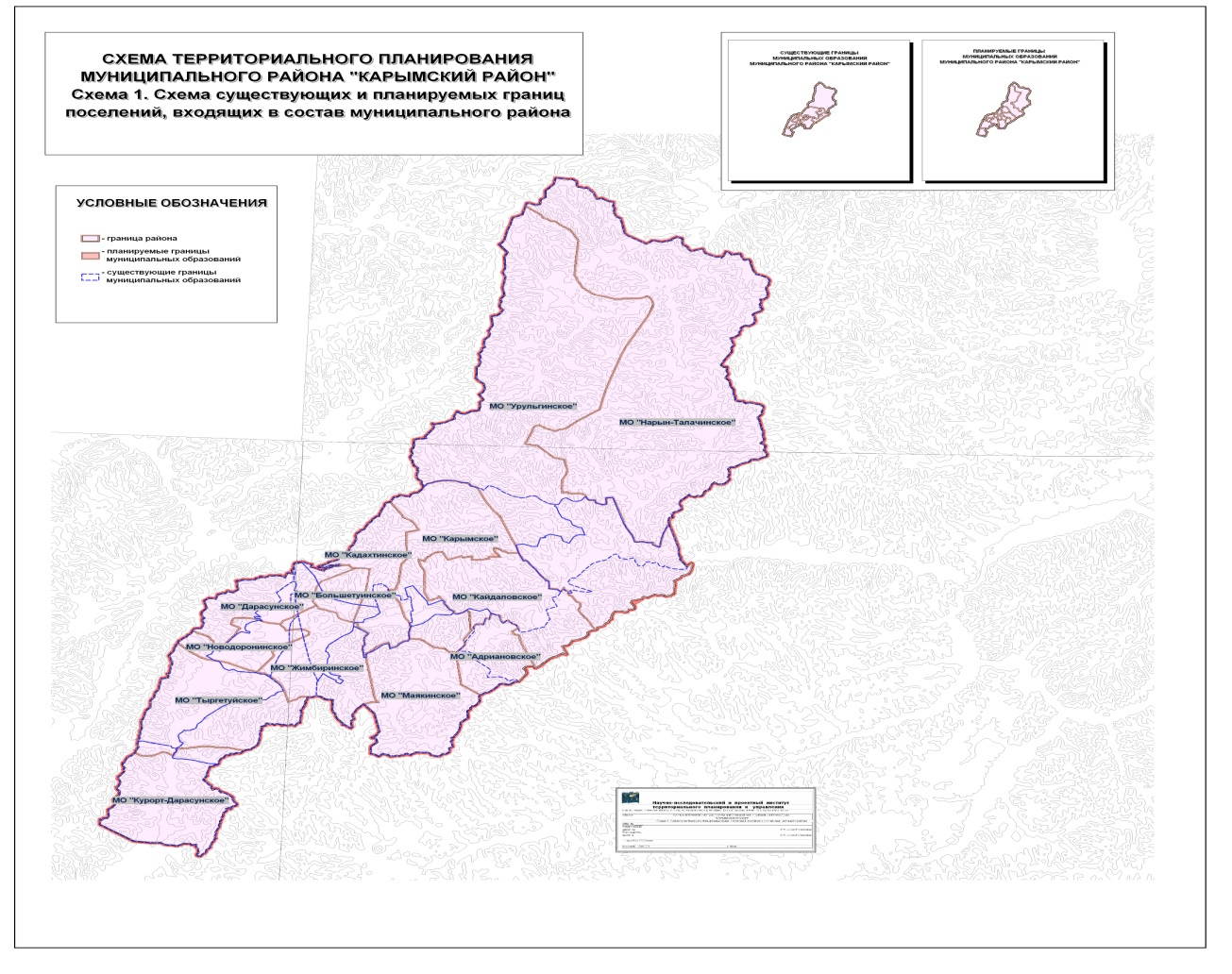 	12 января 1926 года Постановлением Президиума ВЦИК СССР был образован Карымский район, а 26 сентября 1937 года он вошёл в состав вновь созданной Читинской области. Центр-  поселок городского типа Карымское.	Район расположен в центральной части Забайкальского края и занимает территорию 8005,4 кв.км. Район занимает межгорные равнины и среднегорья, расположенные в бассейне р. Ингода. В пределах района расположены хребты: Даурский, Могойтуйский, Нерчинско-Куэнгинский, Черского. Приречные Ингодинские равнины имеют самый низкий в районе пояс высот (600—640 м). Верхний пояс образуют среднегорные хребты (900—1000 м). Имеются месторождения: Кадахтинское месторождение строительного камня, Карымское месторождение кирпичного глинистого сырья, Тыргетуйское месторождение сурьмы, золотоносные россыпи по р. Тура, Сыпчугурское месторождение золота и др. Большую ценность представляют холодные минеральные источники Дарасун, Олентуй. Климат характеризуется резкой континентальностью. Это обусловлено удалённостью территории от смягчающего действия морей и океанов и сравнительно высокой приподнятостью над уровнем моря. Безморозный период короток- от 80 до 100 дней. Средняя температура июля  в полдень 22-25 градусов выше нуля. Абсолютный максимум температур – плюс 36-38 градусов, средний из абсолютных годовых минимумов – минус 47-49 градусов, а абсолютный минимум минус 55. 	Гидрографическая сеть района представлена несколькими большими реками и множеством малых речек и ручьёв, протекающих по дну падей. Самая большая из рек района- Ингода, протекающая с запада на восток, с крупными притоками: справа –Тура, слева- Урульга и Талача. На севере протекает река Ульдурга – правый приток Нерчи. На территории района отсутствуют крупные озёра. 	В Карымском районе можно увидеть глухую тайгу, цветущие луга и живописные берёзовые рощи лесостепи, и участки привольной степи. При этом для района характерна не только широтная зональность, но и высокая поясность растительного покрова. В северной части района, преимущественно в бассейне реки Ундурга преобладают леса из лиственницы даурской с примесью берёзы повислой. Большие площади в падях заняты кустарниковой берёзкой-  ерником. Все выпуклые части горных склонов заняты степной растительностью. В районе в основном проживают русские. Есть представители и других национальностей: татары, армяне, украинцы, белорусы, тунгусы и др.Численность населения района на 01.01.2017г. составляет 35607 человек. В городских условиях (пгт.  Дарасун, Карымское и Курорт-Дарасун) проживают более 60 % населения района.С 2013 года в Карымском районе 29 населённых пунктов в составе трёх городских и 10 сельских поселений: Карымское, Дарасунское, Курорт-Дарасунское, Урульгинское, Кайдаловское, Нарын-Талачинское, Маякинское, Адриановское, Жимбиринское, Новодоронинское, Кадахтинское, Тыргетуйское, Большетуринское. Основой экономики развития района являются железнодорожный транспорт и машиностроение, представленное ОАО «Дарасунский завод горного оборудования», выпускающим породопогрузочные машины, пневмодвигатели, бурильные шахтные установки, запасные части к сельскохозяйственному оборудованию. Станция Карымское — крупный железнодорожный узел. Осуществляется заготовка и вывоз древесины, производство лесоматериалов, строительных материалов. Сельхозпредприятия района входят в пригородную зону, обеспечивая население  муниципального района и города Читы цельным молоком, овощами и картофелем, полуфабрикатами, а также выращиваются зерновые.С запада на восток район пересекает Забайкальская железнодорожная магистраль, протяженностью 150 км, по которой осуществляются основные грузовые и пассажирские перевозки. Протяженность автодорог 384 км, 3 автотрассы: «Чита—Кыра», «Чита—Забайкальск», «Чита—Чернышевск».1.2 Анализ динамики и тенденций изменений социально-экономического положения муниципального района, выявление основных проблем1.2.1 Демографическая ситуацияЧисленность населения района по состоянию на начало 2017 года составила 35607 человек. Удельный вес от общей численности населения Забайкальского края составляет 3,3 %. Плотность постоянного населения 4,4 жителя на 1 кв. метр, в целом по Забайкальскому краю плотность составила 2,5 человек на 1 кв.метр.Национальный состав населения муниципального района «Карымский район» (по итогам Всероссийской переписи населения 2010 года) показывает, что основной частью населения района являются русские (более 90%). Также район населяют по 0,1%-  белорусы, азербайджанцы, башкиры, по 0,5%- украинцы и армяне, по 1%- буряты и татары.Человеческие ресурсы муниципального района «Карымский район» имеют тенденцию  к концентрации в административном центре района п. Карымское - 36%, и 64 % сосредоточено в остальных поселениях муниципального района «Карымский район». Демографическая ситуация в районе  повторяет проблемы и обстановку  большинства районов Забайкальского края. За последние три года численность постоянного населения района сократилась на 724 человека или на 2% к уровню 2014 года. Район ежегодно «теряет»  население  в результате отрицательной миграции и естественной убыли населения. Динамика рождаемости и смертности за 2014-2017 года, человек.Структура смертности всего населения района1 место занимают - болезни системы кровообращения (153 сл, 30,9% от всех умерших). Показатель смертности:на 100 000 населения - 428,1 на 100 000 взрослого населения – 574,9 (Забайкальский край – 574 на 100 000);2 место – смертность по причине старость 109 сл (22% от всех умерших);3 место- смертность от воздействия внешних причин – 84 сл (16,9%  от умерших).Показатель смертности на 100 000 населения 235 (Забайкальский край 208,1);4 место – смертность от онкопатологии – 64 случая (13% от умерших). Показатель смертности на 100 000 населения – 179 (Забайкальский край – 173,9). Отмечено увеличение показателей смертности от болезней сердечно – сосудистой системы на 7%, воздействие внешних причин на 5%.70,4% населения района умерло в 2016 г. в не трудоспособном возрасте, 29,6% в трудоспособном возрасте.Структура смертности трудоспособного населения1 место – смертность от воздействия внешних причин – 43,5% от умерших. Показатель смертности на 100 000 – 309,4.2 место – сердечно – сосудистая патология – 25,2%. Показатель смертности на 100 000 – 139;3 место – смертность от онкопатологии – 10,8%. Показатель смертности на 100 000 – 60,1.Показатель младенческой смертности в районе стабильно низкий, ниже, чем по Забайкальскому краю (2015 г. – 1 сл., 2016 г. – 1 сл., 2017 г. – 1 сл.). Изменение самого показателя связано только со снижением рождаемости детей в районе. В 2016, 2017 гг.  отмечена материнская смертность в районе.Подводя итоги вышеизложенного, следует отметить:Показатель смертности населения преобладает над показателем рождаемости;Преобладает смертность населения в не трудоспособном возрасте – 70,3%;В структуре смертности населения 1 место занимает смертность от заболеваний сердечно – сосудистой системы;Смертность от социально – значимых заболеваний в пределах показателей по Забайкальскому краю. Миграционная ситуация  в районе также имеет негативные характеристики. Район имеет устойчивый отрицательный баланс  миграционных связей. Неблагоприятна возрастная структура миграции: наиболее интенсивный отток приходится на более молодой возраст, что также влечёт за собой отток детей  в возрасте до 10 лет.Миграция населения в муниципальном районе «Карымский  район»Учитывая естественную убыль и отрицательную миграцию населения- ориентировочно за год численность сокращается  в среднем на 250 человек. Доля трудоспособного населения в районе от общего числа жителей муниципального района  в 2014 году составляла 57,5%, в 2016 году данный показатель составил 56%, что также имеет отрицательную тенденцию. Ежегодно снижается среднегодовая численность занятых в экономике. С 2014 года по 2017 года снижение на 3,5%. В целом демографическая ситуация района остается напряженной. Сформировавшиеся тенденции естественной и миграционной убыли населения помимо демографических потерь, приведут к снижению основных показателей социально-экономического развития района, а также старению населения.1.2.2 Развитие социальной сферыОбразованиеСистема образования играет ведущую роль в социально-экономическом развитии муниципального района «Карымский район».В настоящее время сеть образовательных учреждений муниципального района «Карымский район» представлена:- 15 общеобразовательных учреждений (10 – средних , 5 – основных);     - 10 дошкольных учреждений;- 3 учреждения дополнительного образования.Структура системы образования в период с 2014 по 2016 годы  претерпела очередные изменения: Изменение сети за последние три года        В настоящее время муниципальной системой образования охвачено 6 272 человека, из них дошкольным  образованием - 1 681 ребенок, общим образованием  - 4 611 детей. В целом контингент обучающихся на протяжении ряда лет остается стабильным, поступательно увеличивается контингент дошкольных учреждений.  На протяжении  периода с 2011 по настоящее время лет под пристальным вниманием государственной власти и общества находится проблема обеспечения детей местами в дошкольных учреждениях. Сегодня система дошкольного образования Карымского района представлена  десятью самостоятельными дошкольными образовательными учреждениями,  детскими садами при школах в селах  Большая Тура, Нарын-Талача, Кайдалово, Кадахта, тремя группами кратковременного пребывания при  школах  в селе  Урульга, поселке Дарасун.           В 2016 году  детский сад «Теремок»   в селе Кадахта реорганизован  путем слияния с основной школой, образовано учреждение нового типа – школа-сад. Охват детей услугами дошкольного образования в районе  сегодня составляет 1766 человек. Всего за период действия программы  «Модернизация региональной системы дошкольного образования» в Карымском районе было введено 565 мест, в том числе – за счет реализации  инвестиционного проекта ОАО «РЖД» по строительству детского сада «Сказка» в п. Карымское на 240 мест. На 1 сентября  2015 года в районе полностью ликвидирована очередь в дошкольные образовательные организации для детей от 3 до 7 лет.  С  начала исполнения майских указов Президента Российской Федерации и до настоящего времени количество мест в детских садах  на территории Карымского района  увеличилось на 678. (В 2011 -  1003 ,  2017 г.- 1681). Сеть  дошкольных учреждений активно изменяется, (с 15 д/с  - 2011 до 10 д/с в 2017 году) появляются новые учреждения, открываются дополнительные группы при действующих садах и школах,  небольшие детские сады присоединяются  к школам  или  к более крупным детским садам. Снижение очередности от 3 до 7 лет: 2013г. – 710, 2014г. – 667, 2015г. – 340, 2016г. – 0На данный момент  в Карымском районе сегодня в  очереди  на получение места в детские сады  зарегистрировано 502 ребенка,   из них - 468 детей от 0 до 3 лет и 34 ребенка от 3 до 7 лет. Остро данная проблема стоит в п. Дарасун и п. Карымское,  при этом 90%  всех мест в детских садах сосредоточено именно в этих населенных пунктах. Основную часть контингента дошкольников составляют дети от 3  до 7 лет,  их  доля составляет  85%, остальные 15% -  дети от 1,5 до 3 лет. Дошкольные учреждения  района на сегодняшний день  посещают 28 детей с ограниченными  возможностями здоровья, что возлагает  особую  ответственность  всей  системы образования  в части создания  комфортных условий  для обучения  данной категории детей.В 2016-2017 учебном году все детские сады  Карымского района  перешли на ФГОС дошкольного образования. Но проблем, связанных с реализацией ФГОС дошкольного образования,  остается еще очень много: материально-техническая база учреждений,  недостаточно оснащена развивающая предметно пространственная среда в детских садах, отсутствие в большинстве учреждений таких специалистов, как: психолог, логопед, дефектолог.Контингент  учащихся  общеобразовательных  учреждений  в целом  на протяжении  ряда лет оставался стабильным, количество школьников   в течение 2016 года уменьшилось только  на 6 человек.Отмечается тот факт, что происходит миграция населения в сторону  крупных населенных пунктов. В сельских  школах  численность учащихся снижается, в поселках и в районном центре увеличивается. По состоянию на конец 2016 года  в восьми  поселковых школах  обучалось 73 % всех школьников, а в п. Карымское  - 45 % всего контингента школьников.           Связано это со сложными  социально-экономическими  условиями  проживания в сельской местности, на основании чего можно предположить,  что школы п. Дарасун и п. Карымское в недалекой перспективе будут углубляться в двухсменную работу. Уже сегодня доля  детей обучающихся во  вторую смену  составляет 13%. А количество образовательных учреждений,  реализующих программы  общего образования в двухсменном  режиме  достигло  40%.В 2016 году   школы района приступили к реализации  ФГОС для детей с ОВЗ, который предполагает возможность  получать качественное образование в любом  муниципальном  учреждении детям с ограниченными возможностями здоровья. Следует отметить что, количество таких детей, ежегодно увеличивается. На 1 сентября 2016 года  таких детей стало  440 человек или 10% от общего контингента обучающихся. При реализации ФГОС для детей с ОВЗ выявился ряд проблем: отсутствие  необходимых специалистов,  учебников,  соответствующей материально-технической базы. Мероприятия по переходу проводились, с 2012 года, но оказались недостаточными, и  ограничились подготовкой только трех базовых школ: МОУ СОШ №3 п. Дарасун, МОУ СОШ №2 п. Карымское, МОУ СОШ  №46 с.Урульга. В последние три года особо пристальное внимание уделяется  системе дополнительного образования. Учреждениями  проведена  серьезная работа, как в части  изменения сети, так и обновлении инфраструктуры.  В 2016-2017 учебном году  учреждениями  дополнительного образования реализовывалось 17 направлений, в которых  занималось 2709 детей и взрослых. Система образования  - вторая по величине отрасль в Карымском районе, после организаций ОАО РЖД (2800 чел).  В муниципальных учреждениях образования занято 1094 чел. В период с 2014 по 2017 годы тенденция такова, что  количество  административного, учебно-вспомогательного и прочего персонала сокращается, количество  педагогических  работников  увеличивается. Все эти  действия  непосредственно направлены  на повышение  эффективности работы  образовательных учреждений. Повышение профессионального мастерства и социального статуса, улучшение материального положения учителей и ротация педагогического корпуса относятся к числу постоянных и традиционных приоритетов в области образовательной политики муниципалитета. В период с 2015 по 2017 год значительно активизировался  процесс повышения квалификации среди педагогов дошкольных учреждений. Здоровая конкуренция  в коллективах, желание узнать новое, движение к задуманной цели позволило в течение  года повысить  количество педагогических работников, имеющих первую и высшую категорию   с 1,5% до 18,6%. В общеобразовательных учреждениях района из 400 педагогов  201 человек  (или более 50%)  имеют  стаж работы  более 20 лет.  Доля  педагогических  работников  со стажем  до 5 лет  составляет всего 15 %. Проблемная ситуация с кадрами в сельских школах, где отсутствие специалистов сказывается на качестве предоставляемых образовательных услуг.       В системе общего образования сохраняется  на протяжении  длительного  времени  острый дефицит  учителей  иностранного языка,  начальных  классов, математики, физики, русского языка, информатики.   Образовательные учреждения района располагаются в 44 зданиях, которые занимают площадь более 45 000 м², а общая площадь территорий соразмерна площади занимаемой поселком Карымское.  Сегодня к содержанию зданий образовательных учреждений предъявляются    особые требования в части санитарно-гигиенических условий,  обеспечения  пожарной и антитеррористической безопасности. Ежегодно проводится огромная работа по выполнению  указанных требований,  поддержанию и сохранению инфраструктуры учреждений. В первую очередь, это касается систем  отопления в учреждениях. В настоящее время  из 28 учреждений только 4 учреждения имеют на балансе котельные  обслуживание, которых осуществляется штатными работниками школ и садов. Только одно здание имеет печное отопление, в остальных используется центральное.    Планомерная работа в течение последних  лет  позволила  провести  ремонт большей части  отопительных систем  образовательных учреждений,  90 % зданий находятся в хорошем состоянии, что является важным показателем работы всего района по созданию комфортных и безопасных условий как для работы персонала, так и для нахождения детей в зданиях учреждений. Кроме того,  на протяжении ряда  лет  проводится  частичный ремонт, с поэтапной заменой коммуникаций. В 2016-2017 учебном  году на эти цели было направлено  порядка 100 тыс.руб.           Особое внимание в учреждениях образования  уделяется поставке и безопасному использованию электрической энергии. Электроэнергия для учреждений образования - это освещение, приготовление пищи, работа пожарной сигнализации, учебного оборудования.  Ежемесячно из бюджета района более 1 млн. руб. направляется на оплату услуг электроснабжения учреждений образования. Ежегодно,  только  на проверку состояния работоспособности  электропроводки расходуется  более 300 тыс. руб.       Ответственным направлением работы является  обеспечение пожарной безопасности. Ежегодно на эти мероприятия направляется порядка 3 млн. руб. В текущем году на огнезащитную обработку было направлено 707тыс. руб., приобретено 78 огнетушителей, на замеры сопротивления изоляции проводки направлено около 400 тыс.руб. Учреждения образования регулярно проводят тренировки по эвакуации, связанные с  возможным возникновением пожара. Последние годы на уровне района практикуется совместное учение всех служб,  задействованных в ликвидации последствий.          В районе к месту обучения подвозится более 350 учащихся,  из них - 320 ежедневно. Из муниципального бюджета на обеспечение топливом автобусов  ежемесячно направляется 350 тыс.руб., до 500 тыс. руб. в год  расходуется  на ремонт  и техническое обслуживание  школьного транспорта. На базе образовательных учреждений в настоящее время используется более 500 компьютеров, порядка 150 принтеров, около 35 копировальных машин и столько же интерактивных досок и проекторов .  95% оборудования ориентировано на образовательный процесс и эффективная работа данного оборудования - залог качественного образования.       Своеобразным средством оценки качества образования  является государственная итоговая аттестация выпускников, то есть Единый государственный экзамен и основной государственный экзамен, которые рассматривается как один из элементов создающейся общероссийской независимой системы оценки  подготовки выпускников школы.Рейтинг Карымского района по результатам сдачи ЕГЭ (место)       Всего в основном государственном экзамене в 2016-2017 году участвовало  314 девятиклассников. Самыми популярными предметами   для сдачи по выбору стали предметы: обществознание (253 чел); биология (132 чел.) положительные моменты, которым мы не можем не порадоваться: высокий процент качества выпускники 9 классов показали по предметам:  литература и русский язык – 81%, 61%; средний тестовый балл по району выше,  чем по краю, по таким предметам, как: история и обществознание.      На протяжении многих лет традиционными в районе остаются такие мероприятия, как: Месячник военно-патриотического воспитания, Фестиваль детского творчества, конкурсы чтецов, Праздник Песни и строя, конкурсы профессионального мастерства «Учитель года», «Самый классный классный», научно-практические конференции, олимпиады, спортивные соревнования.   По итогам 2016-2017 учебного года в муниципальном районе «Карымский район» -  17 медалистов, среди них -  Шеломенцева Ксения ученицы школы  № 3 п. Дарасун, набравшая 98 баллов  по предмету «русский язык».  По результатам участия в региональной олимпиаде  по физической культуре  учащиеся МОУ СОШ №1 п. Карымское  и МОУ СОШ №1 п. Дарасун: Бубнова Анастасия, Седова Яна, Мыльников Дмитрий – стали призерами и представляли интересы Забайкальского края на заключительном этапе  олимпиады в  г. Ульяновск.  В 2016-2017 учебном году  Петров Дмитрий  - ученик  МОУ СОШ № 2 п. Карымское, который занял  первое место  в региональном  этапе Научно-практической  конференции «Шаг в науку»  по предмету «информатика», представлял регион  в заключительном этапе в г. Санкт- Петербург. Артем Лунин и Андрей Попов из п. Дарасун по результатам  регионального этапа Всероссийской  робототехнической  олимпиады – 2017 г. были  лучшими и участвовали  в заключительном этапе в г. Казани.  Команда девушек 2000-2003 г.р., воспитанницы ДЮСШ п. Карымское, стали абсолютными чемпионками Забайкальского края  школьников по волейболу. Отличились в прошлом году и наши каратисты - в первенстве Восточного федерального округа они завоевали  4 призовых места. ЗдравоохранениеЗдравоохранение Карымского района представлено: 4 больницами – 1 центральная районная больница в ; 3 участковых больницы.   В районе развёрнута и функционирует 8 фельдшерско-акушерских пунктов (ФАП). В районе развернуто и функционирует 122 койки круглосуточного пребывания. Показатель обеспеченности койками на 10 000 населения составляет 34,1, что соответствует Программе Государственных гарантий бесплатной медицинской помощи населению района.Развернуто и функционирует 46 коек дневного пребывания при стационарах и 21 койка дневного пребывания при поликлинике.Показатель обеспеченности коек дневного пребывания на 10 000 населения составляет – 18,8. Что соответствует требованиям основных Приказов Министерства здравоохранения РФ и Министерства здравоохранения Забайкальского края. В настоящее время коечная сеть дневных стационаров предполагает увеличить на 5 коек, в детских поликлиниках. Госпитализация пациентов осуществляется в плановом порядке и по экстренным показаниям очередности на госпитализацию нет. Доступность данного вида помощи соответствует плановым объемам Программы Государственных гарантий соответствует Приказам и стандартам специализированной медицинской помощи.Скорая медицинская помощь населению района оказывается 4 отделениями, расположенными во всех ЛПУ района. Радиус обслуживания данным видом медицинской помощи на каждое подразделение составляет 30 км., с учетом приписного сельского населения. Доступность скорой медицинской помощи населению района соответствует объемам Программы Государственных гарантий. Качество медицинской помощи соответствует утвержденным порядкам и стандартам. В год осуществляется от 10 000 до 11 000 выездов пациентов. Укомплектованность кадрами достаточная, обеспеченность лекарственными препаратами достаточная, в соответствии разработанным алгоритмам и стандартам.Отмечается высокий процент износа автотранспорта отделений скорой помощи, в течении многих лет. Автотранспорт для работы отделений скорой медицинской помощи не приобретается, и не планируется. Данная ситуация требует положительного решения для безопасности  перевозок.Администрацией ГУЗ «Карымская ЦРБ» постоянно решаются основные вопросы жизнеобеспечения лечебных учреждений, с целью повышения удовлетворенности населения качеством   и доступностью медицинской помощи населению района. Для реализации данного направления в районе:Привлекаются медицинские кадры (врачи и средний персонал) в соответствии выделенных квот по Программе «Земский врач»;Направляются из района на обучение в ЧГМА выпускники школ для закрепления врачей в районе, с ними заключаются долгосрочные договора. Для укомплектования ФАП фельдшерами, ЛПУ района медицинскими сестрами, направляются выпускники школ в медицинский колледж;Проводится большая работа по оптимизации рабочих мест по оптимизации рабочих мест в регистратурах ЛПУ, переводу на электронную запись пациентов, совершенствованию системы управления потоком пациентов в ЛПУ района.Разрабатываются и внедряются в работу персонала экономические эффективные механизмы управления, в том числе:- внедрение системы оплаты труда медицинских работников в зависимости от качества и объема оказанной медицинской помощи;-  организация и контроль над использованием оборудования;- организация конкуренции, по критериям качества;- проводится совместная работа с  администрациями по выделению социального жилья для медицинских работников;         5. осуществляется совместная работа с МЗ ЗК по строительству и капитальному ремонту ЛПУ района. 2016-2017 гг.- ФАП с.Нарын-Талача, 2017-2018 гг. – строительство ФАП с.Адриановка, с.Большая Тура.Продолжается работа по включению в план строительства «ГУЗ Карымская ЦРБ». Проведен капитальный ремонт поликлинического отделения УБ Дарасун.Ежегодно проводятся полноценные ремонты отделений лечебных учреждений. В 2006 – 2007 гг. национальный проект «Здоровье» оснастил  наши ЛПУ рентген, ультразвуковыми аппаратами, фиброгастроскопами, лабораторным оборудованием, электрокардиографами, что помогло нам улучшить диагностическую помощь населению. Но прошло 10 лет, данное оборудование использовало свой гарантийный ресурс, а денежных средств для приобретения нового оборудования нет. Составленные на 3 года долгосрочные программы, концепции – не финансируютсяВ течение 2015 – 2016 г. проведена реструктуризация круглосуточного коечного фонда больниц на 30 коек, из-за не эффективности использования данного фонда в участковых больницах, увеличение коек дневного стационара, что позволило сконцентрировать денежные средства для   приобретения лекарственных средств и питания для пациентов.При проведении анализа представленных данных, следует отметить, что состояние здоровья населения Карымского района остается не благополучным.Тип возрастной структуры является регрессивным. Доля пожилых людей преобладает над долей молодых людей в возрасте 0-14 лет, что относится к среднему уровню демографической старости.Население подвержено влиянию факторов риска развития заболеваний и смертности, таких как, злоупотребление алкоголем, табачного курения и низкая  физическая активность. Существует низкая приверженность населения к здоровому образу жизни и ответственности за собственное здоровье.Заболеваемость населения социально – значимыми инфекционными и не инфекционными заболеваниями на 100 000 населенияВ районе не смотря на снижение показателя заболеваемости (в 2014 г. с 88,5 до 64,3) с 2016 г. остается территорией с высоким показателем заболеваемости. Поэтому ежегодно население района с 15 лет, в 85% подлежит флюорографическому обследованию, что не удается выполнить из-за удаленности населенных пунктов от «Карымской ЦРБ». А также отсутствие  заинтересованности в этом руководителей предприятий, организаций, глав муниципальных образований в сельской местности.В районе, в течении 5 лет, не регистрируются случаи врожденного сифилиса,  сифилиса у детей, подростков, что свидетельствует о достаточной профилактической работе службы, направленной на раннее выявление заболеваний.Заболеваемость населения онкопатологией на 100 000 населенияРайон относится к территориям с высокими показателями заболеваемости злокачественной патологии населенияРанняя выявляемость онкопатологии в 1 и 2 стадии, по годамУдельный вес выявляемой патологии при проф. осмотрах Что соответствует требованиям стандартов.Охват профилактическими осмотрами населения, особенно женского, в районе достаточныйЧто и позволяет нам выявлять визуальные формы рака в 1 и 2 стадии.Уровень заболеваемости населения района и её динамика, в течение последних лет имеет слабо положительную динамику в сторону увеличения, как общей заболеваемости, так и впервые выявленной заболеваемости среди населения, что в свою очередь свидетельствует о доступности медицинской помощи населению в ЛПУ района.В организационном плане необходимо продолжить работу по укомплектованию ЛПУ района врачебными кадрами, особенно терапевтами, педиатрами, врачами общей практики, фельдшерами ФАП, чтобы улучшить доступность медицинской помощи в отдаленных населенных пунктах.Совершенствование системы здравоохранения района требует проведение комплекса мероприятий, направленных на повышение удовлетворенности населения качеством и доступностью медицинской помощи.  Культура, молодежная политика физическая культура и спортРазвитие культуры  один из важнейших факторов повышения уровня развития общества, содействует формированию новых нравственных ценностей, сглаживает социальное напряжение в обществе, интегрирует различные слои населения.Деятельность в сфере культуры муниципального района «Карымский район»  за последние годы  приобрела стабильно положительную тенденцию, которая выражается в повышении качества культурных услуг.Несмотря на положительную тенденцию, вместе с тем имеющийся культурный потенциал требует дальнейшего развития и модернизации. Существуют проблемы, которые  невозможно решить только усилиями  самих  учреждений  культуры. В настоящее время сеть учреждений культуры выглядит следующим образом: До 2017 года в районе функционировало 13 учреждений культуры со статусом юридического лица. 10 учреждений в сельских поселениях, 3 учреждения в городских поселениях.  В конце 2016 года начался процесс централизации сети учреждений культуры. В  2017 году создано новое учреждение культуры районного уровня  -  муниципальное учреждение культуры «Межпоселенческий библиотечно-культурный центр» муниципального района «Карымский район».  В структуру, которого (как обособленные структурные подразделения) вошли: Районная библиотека; Районный дом культуры; Музей истории и культуры; Сельские клубы; Сельские библиотеки. Всего зарегистрировано 11 структурных подразделений. На сегодняшний день, в стадии ликвидации находятся 3 учреждения культуры (2 сельских 1 городское), 8 учреждений уже ликвидировано .На наш взгляд, централизация сети решит множество проблем.Основные задачи  УК:- содействие эффективному функционированию и развитию учреждений культуры всех форм собственности;- регулирование деятельности в области культуры, молодежной политики, физической культуры и спорта на территории Карымского района;- представление интересов района в сфере культуры, молодежной политики, физической культуры и спорта на региональном, всероссийском и международном уровнях;- проведение районных культурно – массовых  мероприятий, смотров, конкурсов фестивалей, праздников и других мероприятий в сфере культуры, молодежной политики, физической культуры и спорта;- оказание методической  и организационной помощи,  расположенным на территории района учреждениям, предприятиям, общественным организациям, осуществляющим свою деятельность в сфере культуры, молодежной политики, физической культуры и спорта;- развитие молодежного движения в районе; изучение реальных проблем, потребностей и интересов молодежи, ее отдельных категорий и групп, выработка предложений по возможным методам снятия этих проблем.- развитие и сохранение межпоселенческих, межрайонных  связей;- изучение, обобщение и анализ состояния и процесса культурно – досуговой деятельности муниципальных учреждений культуры городских и сельских поселений района; Практика последних лет, подтверждает эффективность решения проблемных вопросов развития сферы культуры путем разработки и реализации  программ. Программный подход позволяет с максимальной социальной и экономической эффективностью решать задачи  развития культуры муниципального района - сохранения и приумножения культурных ценностей, приобщения к культурным благам и творческой деятельности различных категорий населения района.Постановлением  администрации муниципального района «Карымский район» № 410 от 18.10.17 г. утверждена муниципальная программа   «Развитие культуры, молодежной политики, физической культуры и спорта  в муниципальном районе  «Карымский район» на 2018-2020 годы».Целями программы являются: - Повышение качества и уровня жизни населения на основе сбалансированного развития отрасли культуры в муниципальном районе «Карымский район»;- Повышение эффективности реализации молодёжной политики в интересах социально-экономического развития     муниципального района «Карымский район»;- Создание условий для укрепления здоровья населения путем развития инфраструктуры спорта, популяризации массового спорта и физической культуры среди населения.Задачи программы: - Создание условий для повышения качества и разнообразия услуг, предоставляемых в сфере культуры и искусства, удовлетворения потребностей в развитии и реализации культурного и духовного потенциала жителей Карымского района;- Развитие системы социализации и самореализации молодёжи;- Проведение официальных спортивно-массовых мероприятий в муниципальном районе» Карымский район»; Развитие массовых форм физической  культуры и спорта; Формирование у населения осознанной потребности в систематических занятиях физическими упражнениями; Создание условий для развития физической культуры и массового спорта, улучшение качества физического воспитания населения.               Карымский район на сегодняшний день, в силу объективных причин, не может конкурировать с центральными районами Забайкальского края, где сосредоточены основные объекты культуры, имеющие известность по всему краю и за его пределами. Однако, решая задачи гуманизации социальной среды, необходимо сделать доступными для жителей района культурные ценности Карымского района, поднять престиж исторических и культурных объектов района, сделать возможным проведение городских и сельских акций на концертных площадках района, создать все условия для творческой самореализации всех, кто живет в Карымском районе.На сегодняшний день в отрасли "Культура" муниципального  района «Карымский район» занято 62 человека. Основными потребителями услуг учреждений культуры являются жители муниципального  района» Карымский район», общая численность которых   составляет около 36  тысяч  человек.К приоритетным категориям потребителей культурных услуг в районе относятся дети, пенсионеры, лица с ограниченными возможностями.В течение 2017 года  учреждениями культуры клубного типа  проведено 950 культурно-массовых мероприятия, из которых наиболее востребованными  являются  — мероприятия развлекательного направления,   за здоровый образ жизни,  вечера (отдыха, чествования, тематические, выпускные, танцевальные (дискотеки) и др.), балы, праздники, игровые программы. 170 мероприятий (17,9%) из общего числа мероприятий проведены на платной основе. С целью организации развивающего досуга детей и молодежи, а также других возрастных  категорий в учреждениях действуют культурно-досуговые объединения, формирования, клубы по интересам. В 2017 году работали 63 клубных формирования – 821 участник, из них 41  формирование для детей,12 для молодежи, 4 для людей среднего возраста, 6 для людей пожилого возраста, 1 для людей с ограниченными возможностями.	В связи с централизацией, передачей автобуса МУК «МБКЦ» и организации передвижного центра на базе районного дома культуры увеличилось количество проведенных мероприятий и посещений по сравнению с аналогичным отчетным периодом 2016 года. За отчетный период коллективами районного дома культуры проведено более 50 выездных мероприятий, количество посещений – 5773 человека.Культурно-досуговая деятельностьВ Карымском районе большое внимание уделяется развитию самодеятельного любительского творчества. На базе подростковых клубов, культурно-досугового центров района работают детские и юношеские творческие коллективы. Среди них много лауреатов районных и городских конкурсов и фестивалей. Однако существуют трудности с вовлечением в любительское движение представителей среднего возраста. Решить эту, скорее социальную, проблему можно, совершенствуя формы подхода к организации досуговой деятельности работающих людей с использованием современных технологий, инновационных методик. В первую очередь необходимо укрепить материальную базу, оснастить    учреждения  культуры района современным техническим оборудованием. Библиотечное делоВ современных условиях меняется и возрастает роль библиотек. Предоставление жителям возможности в максимально комфортных условиях пользоваться библиотеками, полностью удовлетворяя читательский спрос, открывая доступ к мировым информационным ресурсам, должна обеспечить программа модернизации библиотек, которая предполагает решение следующих задач:- обеспечение сохранности фондов;- совершенствование системы обслуживания читателей;- обучение и повышение квалификации сотрудников библиотек.Программа автоматизации библиотек, предусматривает создание единого информационного центра, совмещающего традиционную библиотечную деятельность и информационную работу: создание электронного каталога, штриховое кодирование фонда, переход к автоматизированной книговыдаче. Планируется дальнейшая специализация библиотек района.Межрайонные отношенияПланируется расширение творческих контактов с другими районами Забайкальского края, с целью обмена опытом.Рекламно-информационная и маркетинговая деятельностьПо освещению событий культурной жизни  района учреждения культуры тесно работают с районной газетой «Красное Знамя». Регулярно  для жителей района публикуются все материалы и новости о нашей сфере, здесь можно прочитать отклики наших жителей о проведенных мероприятиях. Информация размещается на сайте администрации муниципального района «Карымский район». У МУК МБКЦ имеется сат учреждения, где размещена информации о деятельности, у остальных учреждений  имеются страницы в социальных сетях.Кадровая работа Стоит больше уделять  внимание системе подготовки и непрерывного обучения работников культуры. Из-за недостаточного финансирования отрасли, работники  учреждений в основном посещают районные семинары и индивидуальные консультации, практикумы, стажировки, мастер-классы.  Хотелось бы организовать в районе «Выездные» курсы повышения квалификации специалистов краевого уровня.Подводя итоги деятельности учреждений культуры Карымского района за три последних года следует отметить, что, не смотря на ряд  причин затрудняющих  деятельность учреждений:неудовлетворительное состояние  материально-технической базы;недостаточные средства в бюджете для решения вопросов местного     значения в сфере культуры;низкий кадровый потенциал, неготовность работников культуры к деятельности в условиях рынка.Учреждения культуры района востребованы.Устойчивое социально-экономическое развитие того или иного района основывается на эффективном использовании человеческого потенциала, в первую очередь, молодого поколения как стратегического ресурса территории. В связи с этим, развитие потенциала молодёжи и активное его включение в процессы совершенствования общественных отношений являются основной целью эффективной молодёжной политики. Районная молодёжная политика осуществляется в отношении молодых людей в возрасте от 14 до 30 лет, численность которых составляет более 7,1 тысяч человек или 20 % от общей численности населения муниципального района «Карымский район». Реализация молодёжной политики в районе осуществляется по следующим основным направлениям:вовлечение молодёжи в социальную практику, в том числе посредством активизации деятельности детских и молодёжных общественных объединений, развития добровольческого (волонтёрского) движения;формирование ценностных ориентиров молодёжи через реализацию мероприятий по духовно-нравственному, гражданско-патриотическому воспитанию, внедрение принципов здорового образа жизни в молодёжной среде;информирование молодёжи о потенциальных возможностях саморазвития, поддержка творческого потенциала молодёжи.С 2015 года, ведет активную деятельность Волонтерский муниципальный штаб. За два года волонтерским штабом проведено множество акций патриотической направленности, по пропаганде ЗОЖ. Не одно поселковое мероприятие, не обходится без участия волонтеров.В 2017 году -   муниципальный штаб зарегистрирован  в установленном порядке как Местное отделение Всероссийского общественного движения «Волонтеры Победы» с общим охватом участников более 60 человек, что составляет 0,1 % от общей численности молодежи в возрасте от 14 до 30 лет.  Благодаря целенаправленной поддержке различных форм молодёжного творчества, молодёжных субкультур отмечается повышение интереса молодёжи к таким формам творческой активности, как слеты, игры КВН, фестивали молодежи. 	Безусловной составляющей повышения конкурентоспособности отраслей культуры, физической культуры и спорта является повышение качества услуг и обеспечение их необходимого многообразия. Решение этой задачи на современном этапе тормозится опережающими темпами старения материально-технической базы, низким уровнем обеспеченности организаций культуры, физической культуры и спорта специальным оборудованием и инвентарем, недостаточным развитием информационных технологийУспешное развитие физической культуры и массового спорта имеет приоритетное значение для укрепления здоровья населения и повышения качества их жизни и в связи с этим является одним из ключевых факторов, обеспечивающих устойчивое социально-экономическое развитие муниципального района «Карымский район».В настоящее время различными формами физической культуры и спорта в районе занимается 20,0 % населения. В районе действуют 59 спортивных сооружений из них: 34 плоскостных сооружения, 12 спортивных залов при общеобразовательных заведениях, 11 спортзалов нестандартных размеров, стрелковый тир.Работают федерации по волейболу, футболу, легкой атлетике, пауэрлифтингу, шахматам, дарсту. Отделом культуры, молодежной политики, физической культуры и спорта совместно с учителями физической культуры, и тренерами-преподавателями Детской юношеской спортивной школы, ежегодно проводятся соревнования среди школьников, молодежи, взрослого населения и ветеранов: по волейболу, футболу, мини-футболу, легкой атлетике, легкоатлетическому кроссу, полиатлону, силовому троеборью, настольному теннису, пулевой стрельбе, дартсу, шахматам, хоккею с шайбой, киокошункай-будокан. Кроме соревнований по видам спорта проводятся  комплексные спартакиады: среди инвалидов, лагерей дневного пребывания, спартакиада молодежи допризывного возраста, спартакиада среди подразделений железнодорожного транспорта, спартакиада, посвященная дню физкультурника, легкоатлетическая эстафета, посвященная Дню Победы в ВОВ. На территории муниципального района «Карымский район» проводятся мероприятия межрайонного уровня: «Турнир Четырех» по боксу (г. Чита, Читинский, Дульдургинский, Агинский районы), Турнир по хоккею с шайбой, посвященный памяти воина-интернационалиста В. Шемелина, и турнир по хоккею с шайбой, посвященный Дню Защитника Отечества (Хилокский, Красночикойский, Чернышевский, Читинский районы), турнир по волейболу среди мужчин на призы Героя Советского Союза Г.С. Асеева (г. Чита, Дульдургинский, Читинский районы), турнир по волейболу  среди учащихся ДЮСШ на призы Почетного солдата ЗабВО С.И. Матыжонка (г. Чита, Газимуро-Заводский район), турнир по мини-футболу, посвященный памяти детского тренера Д.С. Зайцева (Улетовский, Балейский районы). Общая динамика развития отрасли "Физическая культура и спорт" за период с 2012 по 2015 годы дает право констатировать поступательное движение развития физической культуры и спорта в муниципальном районе «Карымский район».Статистические сведения по основным физкультурно-спортивным показателям 1. 2.3. Социальная поддержка населения На территории муниципального района «Карымский район»  деятельность по социальной поддержке населения осуществляет Карымский отдел  Государственного казённого учреждения «Краевой центр социальной защиты населения» Забайкальского края. Работа учреждения осуществляется в соответствии с государственным заданием.По состоянию на 01.11.2017 года на учёте по льготной категории состоят:- Участники ВОВ – 17 человек;- Труженики тыла- 170 человек;- Вдовы -33 человек.В течение 2017 года выдана 91 справка  студентам на социальную стипендию, присвоено звание ветеран труда Забайкальского края четырём человекам, присвоено звание ветерана труда – 49 человек. В 2017 году в Карымском отделе ГКУ «КЦСЗН» выплачено:Опека и попечительство          Согласно статистическим данным в 2014 году на территории Карымского района проживало 9200 детей из них 324 ребенка – сироты; в 2015 году количество детей района тоже, детей-сирот – 272;  в 2016 году в районе проживает 9866 детей, детей-сирот – 272.          Выявлено впервые детей-сирот и детей, оставшихся без попечения родителей:2014 год – 39 детей;   2015 год – 28 детей;  2016 год – 25 детей. Наблюдается снижение численности впервые выявленных детей-сирот. Однако, снижение исков в суд о лишении родителей, уклоняющихся от воспитания детей, родительских прав, либо ограничении их родительских прав не наблюдается, так как улучшение социальной обстановки в районе нет. Продолжает оставаться высокой алкоголизация населения, имеет место высокая рождаемость в неблагополучных семьях, высокий уровень безработицы, низкий уровень доходов в многодетных семьях и пр.           Лишены, либо ограничены в родительских правах:2014 год – 15 родителей в отношении 27 детей; 2015 год – 13 родителей в отношении 18 детей;2016 год – 20 родителей в отношении 32 детей.          Передано на семейные формы устройства (постоянная опека (попечительство), предварительная опека (попечительство), усыновление:2014 год – 31 ребенок; 2015 год – 22 ребенка; 2016 год – 23 ребенка.          Устроено в организации для детей-сирот и детей, оставшихся без попечения родителей:2014 год – 14 детей; 2015 год – 8 детей; 2016 год – 17 детей.          Выдано заключений на временную передачу детей-сирот и детей, оставшихся без попечения родителей из государственных учреждений (на каникулы, выходные дни):2014 год – 11 заключений; 2015 год – 9 заключений; 2016 год – 3 заключения.           В результате реализации активной государственной политики в сфере защиты прав детства, стимулирующих граждан к семейному устройству  детей-сирот и детей, оставшихся без попечения родителей сократилось количество воспитанников организаций для детей-сирот и детей, оставшихся без попечения родителей, в том числе и на территории Карымского района.На территории  района: - в 2014 году расположено 3 детских дома (Карымский, Курорт-Дарасунский, Урульгинская школа-интернат); - в 2016 году 2 учреждения (Карымский детский дом, Урульгинская  школа-интернат), в них детей:2014 год – 171 ребенок; 2015 год – 129 детей; 2016 год – 128 детей.          В целях устройства детей-сирот в замещающие семьи, а также создания положительного образа детей-сирот и детей, оставшихся без попечения родителей, и изменения отношения граждан к проблемам сиротства в деятельности органа опеки и попечительства используются средства массовой информации. В газете «Красное знамя» размещаются листовки с фотографиями, производной информацией о детях, подлежащих семейному жизнеустройству; публикуются статьи и заметки о формах устройства детей в семьи граждан; подобная информация размещается на сайте администрации; на стендах в отделе опеки и попечительства.  1.2.4. Труд и занятостьОсновными задачами в области развития рынка труда  является создание  и сохранение рабочих мест, уменьшение числа безработных на рынке труда, обеспечение достойных условий оплаты труда, охраны труда и предоставления социальных гарантий работающим. На сегодняшний день численность трудоспособного населения в муниципальном районе «Карымский район» имеет тенденцию к снижению:Основная часть экономически активного населения района занята в сферах транспорта и связи, образования, здравоохранения и малого бизнеса. Снижение численности трудоспособного и экономически активного населения связано с уменьшением общей численности населения района, ввиду естественной убыли и миграции, как уже описывалось выше. Характерной особенностью Карымского района по показателям, характеризующим положение на рынке труда, остается низкий уровень занятости в сельских районах, отсутствием рабочих мест.В течение 2017 года уровень зарегистрированной безработицы составил 1,4 %. Всего заявлено вакансий 859 единиц, из которых трудоустроено всего 268 единиц. Признано безработными гражданами 437 человек.В соответствии с Указом Президента РФ от 7 мая 2012 года № 597 «О мероприятиях по реализации государственной социальной политики» и утвержденного в целях его реализации распоряжением Правительства Российской Федерации от 15 октября 2012 года № 1520-р  Комплекса мер, направленных на повышение эффективности реализации мероприятий по содействию трудоустройству инвалидов и  обеспечение доступности профессионального образования, Центром занятости населения Карымского района осуществляются:мониторинг трудоустройства и закрепляемости на оборудованных рабочих местах инвалидов и потребности незанятых инвалидов трудоспособного возраста в трудоустройстве, открытии собственного дела; мероприятия по содействию незанятых инвалидов на оборудованные (оснащенные) рабочие места с учетом индивидуальных возможностей и индивидуальных программ реабилитации инвалидов.В течение  2017 года в центр занятости в поиске подходящей работы обратились 15 инвалидов, из них признаны безработными 14 человек. Всего на учете в центре занятости населения состоит 21 инвалид.В целях создания условий для совмещения женщинами обязанностей по воспитанию детей с трудовой занятостью в Карымском районе  разработан и утвержден перечень мер, направленных на создание условий для совмещения женщинами обязанностей по воспитанию детей с трудовой занятостью, а также на организацию профессионального обучения (переобучения) женщин, находящихся в отпуске по уходу за ребенком до достижения им возраста трех лет: - Информирование женщин, воспитывающих несовершеннолетних детей, о возможности трудоустройства, участия в программах профессиональной подготовки, переподготовки, повышения квалификации при содействии органов службы занятости населения.- Информирование работодателей о подборе необходимых работников и возможности участия женщин, состоящих в трудовых отношениях и находящихся в отпуске по уходу за ребенком до достижения им возраста трех лет, в программах профессиональной подготовки, переподготовки, повышения квалификации при содействии органов службы занятости населения.- Организация круглых столов, семинаров по вопросам занятости женщин, воспитывающих несовершеннолетних детей.- Организация специализированных ярмарок вакансий для женщин, воспитывающих несовершеннолетних детей.- Содействие в трудоустройстве женщинам, воспитывающим несовершеннолетних детей, включая общественные и временные работы, в том числе посредством гибких форм занятости, неполного рабочего дня (недели), надомного труда.- Организация профессиональной ориентации женщин, воспитывающих несовершеннолетних детей, в целях выбора сферы деятельности (профессии), трудоустройства, профессионального обучения в 2017году  услугу получили 71 женщина.- Организация профессиональной подготовки, переподготовки, повышения квалификации безработных женщин, воспитывающих несовершеннолетних детей.- Организация профессиональной подготовки, переподготовки, повышения квалификации женщин, находящихся в отпуске по уходу за ребенком до достижения им возраста трех лет. В 2017 году на профессиональное обучение направлено  5 женщины по специальности оператор «1С:Управление торговлей», инспектор отдела кадров со знанием «1С:Зарплата и «Управление персоналом», «1С:Бухгалтер».В течение года в государственное казенное учреждение «Центр занятости населения Карымского района», обратилось 97 женщин, воспитывающих несовершеннолетних детей, из них 69 женщин признаны безработным гражданином.1.2.5. Качество и уровень жизни населенияУровень жизни является одной из важнейших социально-экономических категорий, которая характеризует структуру потребностей человека и возможности их удовлетворения. Под уровнем жизни понимаются обеспеченность населения необходимыми материальными благами и услугами, достигнутый уровень их потребления и степень удовлетворения рациональных потребностей.Основными показателями, характеризующими качество жизни населения в районе, являются:Из представленных показателей видно, что к 2016 году произошло снижение оборота розничной торговли, платных услуг и общественного питания. Данное снижение обусловлено конкурентоспособностью на потребительском рынке района,  в связи с чем ежегодно сокращается число субъектов малого и среднего бизнеса. В 2014 году показатель «число субъектов малого и среднего предпринимательства на 10 тысяч человек населения» составлял 113 единиц, к 2017 году данный показатель составил 100 единиц.  Также отмечается небольшой ежегодный рост среднемесячной заработной платы, что в свою очередь влияет на покупательскую способность населения района. Наиболее высокий размер заработной платы отмечается в таких сферах как: добыча полезных ископаемых, производство и распределение электроэнергии газа и воды, строительство, транспорт и связь, финансовая деятельность, государственное управление и обеспечение военной безопасности. В соответствии со статьей 44 Устава Забайкальского края, статьей 1 Закона Забайкальского края от 18 февраля 2009 года № 134-ЗЗК «О порядке установления величины прожиточного минимума в Забайкальском крае», в целях реализации Федерального закона от 24 октября 1997 года № 134-ФЗ «О прожиточном минимуме в Российской Федерации» Правительство Забайкальского края постановило установить величину прожиточного минимума на душу населения и по основным социально-демографическим группам населения в Забайкальском крае за II квартал 2017 года, за исключением случая установления величины прожиточного минимума пенсионера в целях установления социальной доплаты к пенсии: на душу населения - 10921 рубль 16 копеек; для трудоспособного населения - 11392 рубля 29 копеек; для пенсионеров - 8668 рублей 69 копеек; для детей - 11362 рубля 79 копеек.1.2.6. Развитие отраслевой структуры экономикиПромышленность играет существенную роль в экономике муниципального образования, от ее развития зависит наполняемость бюджета и решение многих социальных проблем в районе. Основу экономической базы района составляют предприятия, занятые в секторе добычи полезных ископаемых, обрабатывающих производств, предприятий, занимающиеся производством и распределением электроэнергии, воды.В структуре промышленного производства района доминирующее положение занимает  отрасль добычи полезных ископаемых, на долю которой приходится 76,3 общего объема в 2016 году. Основными предприятиями,  осуществляющими данный вид деятельности являются: АО «Прииск Соловьёвский», ООО «Приз», ООО «Забтранс», ООО «Урюмкан». 	За период 2016 года старательскими артелями было добыто 529,7 кг. полезного ископаемого на общую сумму 1324,25 млн. рублей. Динамика по годам  приведена в диаграмме 1:	 Диаграмма 1- Динамика добычи полезных ископаемых 2014-2017 года.Обрабатывающее производство района представлено несколькими хозяйствующими субъектами, осуществляющими производство пищевых продуктов и производство машин и оборудования. На их долю  приходится 21,3% от общего объема промышленного производства. На территории района осуществляют свою деятельность 8 предприятий, занимающихся производством хлебобулочных и кондитерских изделий, из которых 3 наиболее крупных предприятия расположены в п.Карымское и п.Дарасун. Объём отгруженных товаров производства пищевых продуктов в 2016 году составил 40,2 млн. рублей  или 13,7 % к уровню 2015 года. В 2014 году данный показатель составлял 32,07 млн. рублей (79,7% к уровню 2016 года.) По оценке 2017 года данный показатель планируется к увеличению на 107,6% и в суммовом выражении составит 44,5 млн. рублей.Карымским хлебозаводом  выпускается более 20 видов хлеба, более 50  наименований хлебобулочных изделий  и 45- кондитерскихВ течение 2017 года с целью  освоения новых видов продукции  проведён закуп оборудования  на общую сумму  832 тыс. рублейДеятельность на предприятии осуществляют 45 человек, среднемесячная заработная плата которых составляет 9,2 тысяч рублей.Для реализации продукции индивидуальный предприниматель Плахин имеет в собственности 7 объектов розничной торговли, а также осуществляется реализация сторонним покупателям (более 45 объектов ),  в число которых входят бюджетные образовательные учреждения.Дарасунский завод горного оборудования является единственным хозяйственным субъектом, осуществляющим деятельность на территории района в сфере производства машин и оборудования.Завод начал работу в 1951 году. Выпускаемая продукция поставляется на шахты Урала и Приморья, Алтая и Забайкалья, Кыргызстана и Украины, Узбекистана и Казахстана, а также более чем в 20 странах мира.Численность работников по состоянию на 2017 год составила 241 человек.Объём отгруженных товаров по разделу «Производство машин и оборудования» в 2016 году составил 163,15 млн. рублей или 97,8 % к  уровню 2015 года. Динамика по годам  приведена в диаграмме 2:Диаграмма 2- Динамика обрабатывающего производства 2014-2017 года.Объем отгруженных товаров собственного производства, выполненных работ и услуг собственными силами по производству и распределению электроэнергии, газа и воды в 2016 году составил 206,8 млн. рублей, что составляет 107,5% к периоду 2015 года. В 2014 году данный показатель составил 216,61 млн. рублей или 119,4% к 2015 году. Сельское хозяйствоАгропромышленный  комплекс района представляют  5 коллективных хозяйств, 24 КФХ и ИП и более 4000 дворов ЛПХ. Основные направления деятельности: животноводство, выращивание зерновых и кормовых культур.Факторы, сдерживающие развитие агропромышленного комплекса района:Засуха в течение последних 3 лет;Ежегодное снижение государственной поддержки;Диспаритет цен на материальные затраты и сельскохозяйственную продукцию;Оформление земель сельскохозяйственного назначения.Несмотря на продолжительную засуху в течение последних  трех лет валовое производство сельскохозяйственной продукции во всех категориях хозяйствования ежегодно возрастает: 2014г – 515,6 млн. руб., 2015г – 561,9 млн. руб., 2016г – 632,6 млн. руб. За 2017 год ожидаемое производство составит 683,8 млн. рублей.На долю хозяйств населения приходится 72% всего объема производствасельскохозяйственной продукции, которое нацелено, в основном, на личное потребление. Ежегодно доля хозяйств населения в общей структуре снижается на 2 – 3%, а доля сельскохозяйственных предприятий и КФХ увеличивается на 1 – 3 %.Рис.1 Структура производства сельскохозяйственной продукции по категориям хозяйств за 2016 год.Ведущей отраслью сельскохозяйственного производства является животноводство, доля которого составляет порядка 60%. Развитие скотоводства является приоритетным направлением. Подотрасли овцеводство, свиноводство и табунное коневодство имеют меньшее влияние на формирование общего объема производства мяса. Производство скота на убой (в живом весе) в 2016 году составило 2055 тонн (100% к уровню 2015 года). Производство молока составило 7925 тонн (90% к уровню2015года). Ежегодное снижение сельскохозяйственных животных обусловлено снижением поголовья в личных подсобных хозяйствах, а в сельскохозяйственных организациях и КФХ наблюдается увеличения поголовья.Большинство сельхозпредприятий, КФХ и ИП участвуют в различных подпрограммах «Развитие сельского хозяйства и регулирование рынков сельскохозяйственной продукции, сырья и продовольствия на 2014 – 2020 годы» получая государственную поддержку по основным направлениям. Участвуя в конкурсном отборе по грантовой поддержке крестьянские (фермерские) хозяйства получили денежные средства на конкретные цели и успешно осваивают новые направления в своей деятельности.ИП ГКФХ Стерликов В.В. в 2015 году получил грант на «Развитие семейной животноводческой фермы» 10 млн. руб., средства гранта освоил на 100%: построил и ввел в эксплуатацию цех по производству полуфабрикатов (производительность 1 тонна в сутки), приобрел трактор МТЗ-1221. КФХ Абаджян Г.А. в 2016 году получил грант на «Развитие семейной животноводческой фермы» 10 млн. руб. и  успешно реализует проект по производству  и реализации молока.СПЗССК «Хорос» председатель Автонов А.С.  участвуя в конкурсе по получению гранта на развитие кооператива,  в 2016 году получил грант 1 млн. руб., приобрел специализированный автотранспорт, увеличивая закуп молока от граждан ведущих личное подсобное: 2015г – 59,0 тонн, 2016г – 69,7 тонн. КФХ Чернякова Н.М. участвуя в конкурсе в 2017г по получению гранта по программе «Начинающий фермер» получила 1,5 млн. руб. и успешно реализует.В крестьянских (фермерских) хозяйствах получивших финансовую поддержку в виде грантов на введенных объектах в 2017 году произведено и реализовано 40 тонн полуфабрикатов из сырья собственного производства и реализовано 55 тонн молока, организовано более 20 рабочих мест. На 2018 – 2019 годы в ИП ГКФХ Абаджян Г.А. планируется строительство второго коровника на 100 голов с ежегодной реализацией молока до 200 тонн.С 2018 по 2020 годы планируется увеличение площади пашни за счет ввода в оборот залежных земель с целью увеличения сельскохозяйственной продукции. При ежегодном росте основных видов сельскохозяйственной продукции (мясо, молоко) на 2 – 3% производство зерна при благоприятных погодных условиях в 2018 году увеличится на 30%. Жилищно- коммунальное хозяйствоНа территории муниципального района в 2017 году действует 6 ресурсоснабжающих организаций, 2 управляющие компании. На обслуживании организаций находятся  16 котельных, 54,06 км тепловых сетей, 31,16 км водопроводных сетей, 17,65 км сетей канализации.Общая площадь жилищного фонда муниципального района «Карымский район» составляет 603,2 тыс. кв. м., в среднем на одного жителя района приходится 16,8 кв.м. Средний уровень благоустройства жилищного фонда составляет 46%. Наличие ветхого и аварийного жилищного фонда на территории района составляет 9,9 тыс.кв.м.На подготовку объектов коммунальной инфраструктуры в муниципальном районе «Карымский район» к отопительному периоду  2017-2018гг., в рамках подпрограммы  «Модернизация  объектов коммунальной  инфраструктуры» государственной  программы Забайкальского края «Развитие жилищно – коммунального хозяйства Забайкальского края», утвержденной постановлением Правительства Забайкальского края от 30 декабря 2015 года № 650,  из средств краевого бюджета привлечено 15469,0 тыс.руб., из бюджетов городских поселений  района 736,0 тыс.руб.Данные средства направлены на реализацию следующих мероприятий:городское поселение "Карымское"- Теплоснабжение жилого дома (капитальный ремонт теплотрассы по ул.Верхняя (от котельной №2 до строящегося МКД по ул.Ленинградская – 2120,0 тыс.руб. - Теплоснабжение жилого дома (реконструкция теплотрассы по ул.Верхняя (от котельной №2 до строящегося МКД по ул.Ленинградская – 2520,0 тыс.руб.- Бурение скважины, строительство наружной канализации от ул.Вокзальная, 43 до строящегося МКД по ул.Ленинградская, 72, установка расширительного бака в котельную №2, приобретение и установка двух насосов в котельную №2 – 5250,0 тыс.руб. городское поселение "Курорт-Дарасунское"- Ремонт участка сети водоснабжения, 350м., Ремонт участка сети водоснабжения, 236м., теплотрассы 288м.- 1575,0 тыс.руб.Городское поселение "Дарасунское"         - Капитальный ремонт канализационных сетей по ул. Калинина (кредиторская задолженность 2016г.) – 120,3 тыс. руб.         - Капитальный ремонт котельной Сосняк 1 (кредиторская задолженность 2016) – 796,0 тыс.руб.- Ремонт канализационных сетей, замена емкостей, ул. Лазо, 47– 344,7 тыс.руб.- Капитальный ремонт участка водовода и теплосетей ул.Молодежная от ТК1 до ТК 35 – 3050,0 тыс.руб.- Установка оборудования с насосом на ВНС ул. Лазо, 47 – 314,0 тыс.руб.Сводные данные по обеспечению жильем и жилищно-коммунальными услугами*Данные представлены по трем городским поселениям «Карымское», «Дарасунское», «Курорт-Дарасунское» района.ТранспортВ рамках обеспечения транспортной доступности населения на территории муниципального района «Карымский район» оказываются перевозки автомобильным транспортом по регулярным маршрутам.      По состоянию на 01.10.2017 года на территории муниципального района автобусной маршрутной сетью охвачено около 30,0 тыс. чел. действует 7 маршрутов (2 межмуниципальных, 3 муниципальных, 2 внутрипоселенческих).         Межмуниципальные:Чита - Дарасун -Карымская;Чита – Дарасун – Курорт-Дарасун.Муниципальные:Дарасун – Карымская – Олентуй;Дарасун – Карымская – Кайдалово;Карымская – Адриановка.Внутрипоселенческие:Шахта-ЗГО-Шахта, (п.Дарасун);ул.Степная – Пенсионный фонд – магазин «Галия», (п.Карымское»).        Протяженность межмуниципальных маршрутов составляет 230км., муниципальных маршрутов 131км., внутрипоселенческих маршрутов 21,5км.          Перевозчиком межмуниципальных маршрутов является  ИП Курносов В.Д., муниципальных – ИП Каратуев Ю.М., ИП Курносов В.Д., внутрипоселенческих – ИП Сараева Н.А., ИП Соколов Ю.Я.  Динамика перевезенных пассажиров по всем маршрутам регулярных перевозок          В соответствии с Федеральным законом "Об организации регулярных перевозок пассажиров и багажа автомобильным транспортом и городским наземным электрическим транспортом в Российской Федерации и о внесении изменений в отдельные законодательные акты Российской Федерации" от 13.07.2015г. № 220-ФЗ, перевозчикам для осуществления перевозок было выдано 7 карт маршрутов.            На территории района действует 2 социально-значимых муниципальных маршрута «Дарасун – Карымская – Олентуй» и «Дарасун – Карымская – Кайдалово».  На данные маршруты заключен договор с ИП Курносовым В.Д. об организации транспортного обслуживания населения и осуществление возмещения затрат, образовавшихся в результате оказания мер социальной поддержки отдельным категориям граждан на территории района. На 01.10.2017г. перевезено таких категорий граждан – 2098, сумма возмещения затрат составила 67,8 тыс.руб.Динамика перевезенных пассажиров льготной категории по муниципальным маршрутам регулярных перевозокСвязь и информатизацияУслуги электросвязи на территории района оказывает Забайкальский филиал ОАО «Ростелеком». Во всех поселениях установлены универсальные таксофоны.Обеспеченность квартирными телефонными аппаратами сети общего пользования на 1000 человек:  городского населения – 104,4 шт.;сельского – 38 шт.	Услугами сотовой связи обеспечено 15 населенных пунктов района, включая районный центр.Услуги почтовой связи оказывают 15 стационарных отделений связи  УФПС Забайкальского края –  филиала ФГУП «Почта России».Доступ в сеть Интернет обеспечена во всех населенных пунктах с численностью населения свыше 500 человек. 1.2.7. Оценка финансового состоянияФинансовые ресурсы муниципального района «Карымский район» формируются из налоговых доходов, неналоговых доходов и безвозмездных поступлений. Исполнение консолидированного бюджетамуниципального района (тыс. рублей) за период 2014-2016 годовДоходная часть бюджетаЗа период 2015-2016 годов консолидированный бюджет района исполнялся с профицитом. По сравнению с 2014 годом доходы бюджета выросли по итогам 2016 года 13,9 %, расходы  на 10,3%.Основным источником налоговых и неналоговых доходов бюджета муниципального района «Карымский район» за период 2014-2016 годов являлся налог на доходы физических лиц и доходы от муниципальной собственности.Общий объем налоговых и неналоговых доходов в 2016 году составил 184948,6 тыс. рублей. По сравнению с 2014 годом собственные доходы бюджета увеличились на 25,7% или на 37867 тыс. рублей.В структуре доходов бюджета муниципального района «Карымский район», как дотационного муниципального образования, основная доля приходится на безвозмездные поступления: (2014г.-73,9%, 2015г.- 72,9%, 2016г.-71,2%).Удельный вес собственных доходов бюджета района в 2016 году  составил – 28,7% или 110,3 % к показателю 2014 года.Структура налоговых доходов бюджета района представлена следующими видами налогов:Динамика поступления основных доходных источников бюджета районаЛидирующее положение, как по удельному весу, так и по абсолютной сумме поступлений занимает налог на доходы физических лиц, в 2014 году получили –109596,4 тыс. рублей или 95 процента от уточненного плана. В общей сумме налоговых поступлений НДФЛ составляет 81,3 %. В 2015 году получили –108200,8 тыс. рублей или 94,5 процента от уточненного плана. В общей сумме налоговых поступлений НДФЛ составляет 71,2 %. Неисполнение объясняется следующими причинами:-  выпадающими доходами структурного подразделения Министерства обороны РФ войсковой части 0320, которая была расформирована  в 2014 году после чрезвычайной ситуации. Военные были переведены в другие воинские части, гражданские сотрудники уволены;-  меньшением процента стимулирующих выплат работникам в учреждениях УФСИН России по Забайкальскому краю, что повлекло за собой снижение фонда оплаты труда;-     предоставлением работникам железнодорожных организаций ежемесячно 2-3 дней без сохранения заработной платы с целью экономии фонда оплаты труда.	В 2016 году получили –120358,6 тыс. рублей или 98,5 процента от уточненного плана. В общей сумме налоговых поступлений НДФЛ составляет 69 %. Налог на добычу  полезных  ископаемых в 2014 году поступил в бюджет района в объеме  9059,7 тыс. рублей. План исполнен на 93,9%. По итогам  2015 года налог на добычу полезных ископаемых  поступил в бюджет района в объеме  15775 тыс. рублей. По сравнению с 2014 годом получили на 6,7 млн. руб. или на 74% выше. План исполнен на 95%. В  2016 году поступление налога в бюджет  района составило  23054,6 тыс. рублей. По сравнению с 2015 годом получили на 7,3 млн. руб. или на 46,2% выше. План исполнен на 100%. В состав налогов на совокупный доход включены налоги:-  Единый налог на вмененный доход для отдельных видов деятельности;-       Единый сельскохозяйственный налог;-   Налог, взимаемый в связи с применением патентной системы налогообложения.Наибольшую долю в составе налогов на совокупный доход занимает единый налог на вменённый доход для отдельных видов деятельности (более 95%). В 2014 году сумма налога составила 11075,4 тысяч рублей,  в 2015 году по сравнению с 2014 годом поступление данного налога увеличилось на 929 тыс. рублей и составило 12004 тысячи рублей (рост 8,4%). В 2016 году по сравнению с 2015 годом поступление данного налога снизилось на 223,5 тыс. рублей, что составило 1,8%. План исполнен на 97,9 %. По данному виду налогов на 01.01.2017 года недоимка сложилась в сумме 491,9 тыс. руб.Основная доля неналоговых поступлений приходится на:- доходы от использования имущества, находящегося в государственной и муниципальной собственности;- доходы от продажи материальных и нематериальных активов;- штрафы, санкции, возмещение ущерба;- платежи при пользовании природными ресурсами;- доходы от оказания платных услуг и компенсации затрат государства.Анализ исполнения неналоговых доходов бюджета муниципального района за 2014-2016 года, тыс. рублейЗа период 2015 года доходов от использования имущества, находящегося в муниципальной собственности поступило 5728 тысяч рублей, что на 802 тысяч рублей выше 2014 года. По данным администратора рост объясняется наличием недоимки прошлых лет. Платежи за пользование природными ресурсами исполнены со снижением на 71,9 тысяч рублей. Исполнение составило 63,6 %, в том числе за счет недоимки учреждений бюджетной сферы района.Доходы от продажи материальных и нематериальных активов поступили в бюджет района за 2015 год в сумме 2594  тыс. рублей. По сравнению с 2014 годом поступления снизились на 1924 тыс. рублей. Снижение обусловлено завершением оплаты по графикам по доходам от продажи  арендуемого имущества в соответствии с 159-ФЗ от 22 июля 2008 года «Об особенностях отчуждения недвижимого имущества, находящегося в государственной собственности субъектов РФ или в муниципальной собственности и арендуемого субъектами малого и среднего предпринимательства, и о внесении изменений в отдельные законодательные акты РФ».Поступление в бюджет района от штрафов, санкций, возмещения ущерба составило 1634 тыс. рублей, что на 84,6 тыс. рублей выше, чем в 2014 году. Исполнение составило 95,6 % уточненных плановых назначений.За период 2016 года общая сумма неналоговых доходов по сравнению с 2015 годом снизилась на 502 тыс. рублей (или на 4,5%). Доходов от использования имущества, находящегося в муниципальной собственности поступило 4020,3 тысяч рублей, что на 1708 тысяч рублей меньше 2015 года. По данным администратора снижение объясняется наличием недоимки прошлых лет. Платежи за пользование природными ресурсами исполнены со снижением на 271,6 тысяч рублей. Исполнение составило 35,5 %, в том числе за счет недоимки учреждений бюджетной сферы района.Доходы от продажи материальных и нематериальных активов поступили в бюджет района за 2016 год в сумме 3115,5  тыс. рублей. По сравнению с 2015 годом поступления возросли на 521,5 тыс. рублей. Поступление в бюджет района от штрафов, санкций, возмещения ущерба составило 2164,7 тыс. рублей, что на 530,7 тыс. рублей выше, чем в 2015 году. Исполнение составило 99,7 % уточненных плановых назначений.Анализ безвозмездных поступлений от других бюджетов бюджетной системы  в 2014-2016 годах, тыс. рублейФинансовая поддержка в 2014 году от других бюджетов бюджетной системы составила 418030,4тыс.руб. Исполнение по данным поступлениям по отношению к уточненному плану составило 99,8%. Безвозмездные поступления из краевого бюджета – 417680,4тыс.руб, в том числе дотации бюджету района – 35767,0 тыс.руб. (что составляет 8,5% краевой финансовой помощи бюджету района), субсидии  перечислены в объеме – 34712,8 тыс. руб. (или 8,3%), субвенции – 324974,8 тыс. руб. (или 77,8%), иные межбюджетные трансферты поступили в объеме – 22225,8 тыс.руб. (5,4%).Финансовая поддержка в 2015 году от других бюджетов бюджетной системы составила 440455,8 тыс.руб. Исполнение по данным поступлениям по отношению к уточненному плану составило 99,8%. В том числе дотации бюджету района – 54854,7 тыс.руб. (что составляет 13% краевой финансовой помощи бюджету района), субсидии  перечислены в объеме – 32656,1 тыс. руб. (или 7%), субвенции – 349303,8 тыс. руб. (или 79%), иные межбюджетные трансферты поступили в объеме – 3641,2 тыс.руб. (1%).Финансовая поддержка в 2016 году от других бюджетов бюджетной системы составила 458331 тыс.руб. Исполнение по данным поступлениям по отношению к уточненному плану составило 100%. В том числе дотации бюджету района – 50554 тыс.руб. (что составляет 11,1% краевой финансовой помощи бюджету района), субсидии  перечислены в объеме – 58352,1 тыс. руб. (или 12,7%), субвенции – 347451,6 тыс. руб. (или 75,7%), иные межбюджетные трансферты поступили в объеме – 2006,1 тыс.руб. (0,5%).Расходная часть бюджетаСтруктура расходов бюджета муниципального района  в 2014-2016 годах, тыс. рублейТекущая оценка 2017 года  В первом полугодии 2017 года сумма поступивших доходов  в консолидированный бюджет  муниципального района «Карымский район»  составила 410,4 млн. рублей, при утверждённых годовых плановых назначениях 706,3  млн. руб. Данный показатель исполнен на 58,1%.  В том числе сумма налоговых и неналоговых доходов составила 115,1  млн. рублей, исполнение к годовому плановому показателю составило 43,7 %. Основную часть доходов бюджетной системы составляет налог на доходы физических лиц, сумма  поступившего налога на доходы  по состоянию на 01.07.2017 г. составила 78,6  млн. рублей или 46,0% к годовым плановым назначениям.  Налоги на совокупный доход  составили 6147,7 тыс. рублей, что составило 46,3 % к утверждённым годовым плановым назначениям. Основную долю в общей сумме налогов на совокупный доход занимает единый налог на вменённый доход для отдельных видов деятельности, сумма которого по итогам полугодия составила 5616,5 тыс. рублей или 44,6 % к годовому плану.Сумма поступившего единого сельскохозяйственного налога составила 390,8 тыс. рублей или 104,2 % к плану.Исполнение по налогу на добычу полезных ископаемых за первое полугодие 2017 года  составило 4426,0 тыс. рублей в денежном выражении, при годовых назначениях 16684 тыс. руб., в том числе по налогу на добычу общераспространённых полезных ископаемых исполнение 100% или  в сумме 189,7  тыс. рублей.  Государственная пошлина  плановая сумма государственных пошлин на 2017 год утверждена  в сумме 4287 тыс. руб., за  отчётный период 2017 года  исполнено 1847,7 тыс.руб. или 43,1%  к плану. 1.2.8. Развитие малого и среднего предпринимательства и его роль в социально-экономическом развитии муниципального района «Карымский район»Развитие предпринимательства в социальном аспекте для любой территории – это, в первую очередь, увеличение численности работающего населения, содействие росту уровня жизни населения. В экономическом аспекте – увеличение вклада малого и среднего предпринимательства в решение задач экономического развития муниципального района «Карымский район», насыщение рынка конкурентоспособной продукцией, увеличение налоговых поступлений в бюджет района.Повышение уровня социально-экономического развития района неразрывно связано с развитием малого бизнеса. В условиях спада производства и сокращения рабочих мест на крупных предприятиях малое предпринимательство становится важным фактором снижения напряженности на рынке труда, решения финансово-экономических и социальных проблем района. На сегодняшний день на территории муниципального района «Карымский район» осуществляют свою деятельность 120 малых предприятий и 562 индивидуальных предпринимателя.  Следует отметить, что доминирующей сферой деятельности субъектов малого предпринимательства в районе остаётся торговля (около 85,0 % от общего количества субъектов малого предпринимательства). Оборот розничной торговли в 2016 году составил  1505,4 млн. рублей, что на 52,2 млн. рублей меньше по отношению к 2015г. (2015 г.- 1557,6 млн. рублей), оборот общественного питания 62,9 млн. рублей, что на 6,7 млн. рублей меньше, чем в 2015 г. (2015г.- 69,6 млн. рублей),  платных услуг в 2016г.- 824,2 млн. рублей (в 2015г.- 778,1 млн. рублей).Малые предприятия района представлены в основном в таких сферах как: добыча полезных ископаемых – (ОАО «Прииск Соловьевский», ООО «Урюмкан», ООО «Забтранс», ООО «Приз»); обрабатывающие производства- это главным образом пищевая и перерабатывающая промышленности ( ИП Плахин, ИП Стерликов, ИП Ильина, ООО «Стройкомлект», СХПК «Хорос» и т.д. ).         Средняя численность занятых на малых предприятиях за отчетный период составило 930 человек. Наибольшую долю в общем количестве субъектов малого предпринимательства занимают предприятия розничной торговли- 66,97%, 4,38- общественное питание, 8,76%- сельское хозяйство, 7,79% - бытовое обслуживание, 2,2%-ЖКХ, 3,7%- производство, 10,29%- прочие отрасли.В структуре малого предпринимательства наибольший удельный вес занимают предприятия оптовой и розничной торговли. Торговля - одна из наиболее развитых отраслей сферы жизнеобеспечения населения. В общем количестве предприятий розничной торговли основную долю занимают продовольственные магазины, и составляет 52% , непродовольственных 29% , смешанного ассортимента 19%.Ежегодно на территории района открываются новые объекты торговли,  в  2016 году  открылось 3  объектов торговли, из которых 1 аптека,  увеличена торговая площадь и созданы новые рабочие места. В объёме предлагаемых товаров повышается спрос  в сторону отечественных товаров, как продовольственных, так и непродовольственных. Администрация района старается поддерживать местных товаропроизводителей в продвижении продукции на потребительский рынок. С целью стимулирования организаций потребительского рынка  к усовершенствованию торговых процессов, реализации продуктов собственного производства и продукции сельскохозяйственного назначения, на территории муниципального района органами местного самоуправления в в  2015 – 2016 годах организовано проведение  ярмарок продовольственной, непродовольственной продукции, а также продукции сельскохозяйственного производства. Сегодня   на   рынке   муниципального   образования   розничную торговлю осуществляют 553 объекта потребительского рынка. Обеспеченность населения торговыми площадями составляет 673,5 кв.м. на 1000 жителей района. 52 % всех объектов торговли расположены в п. Карымское и п.Дарасун. Насыщенность товарами потребительского рынка района носит устойчивый характер  и соответствует платежеспособному  спросу  населения. Сеть бытового обслуживания в настоящее время насчитывает 52 предприятия, из которых: станции технического обслуживания- 9, парикмахерские- 12,  такси и грузоперевозки- 18,  пошив и ремонт одежды- 4,  ритуальные услуги- 4, фотоателье - 2,    ремонт обуви- 2,  ремонт компьютерной техники- 1. На территории района официально зарегистрировано 2 бани, расположенные  в городских поселениях «Карымское» и «Дарасунское».На протяжении ряда последних лет бытовое обслуживание является достаточно важной  и эффективной сферой услуг.В настоящее время  на территории муниципального района «Карымский район» зарегистрировано 24 объекта общественного питания, из которых: 1- ресторан, 14-кафе, 1-бар, 2- столовые, 5-закусочные, 1-отдельностоящее летнее кафе.  Общая площадь стационарных объектов общественного питания открытой сети составила 3504,36 кв.м. Основная часть объектов общественного питания сосредоточена  в городских поселениях района.При численности населения 35571 человек и нормативе 40 посадочных мест на 1000 жителей общедоступная сеть предприятий общественного питания закрывает потребность населения  в посадочных местах.Анализ развития малого бизнеса в районе свидетельствует о наличии большого потенциала для его дальнейшего развития, реализация которого требует продолжения мероприятий по муниципальной  поддержке и дальнейшему улучшению условий деятельности малых предприятий.       Реализация мероприятий по развитию и поддержке малого предпринимательства в муниципальном районе, реализация мероприятий краевых и федеральных программ поддержки предпринимательства позволили смягчить последствия спада экономики, вызванного финансово-экономическим кризисом,  для граждан и для бизнеса. Анализ сложившейся на территории муниципального района «Карымский район» ситуации в сфере малого и среднего предпринимательства позволил выявить ряд нерешенных проблем, сдерживающих развитие деятельности субъектов малого предпринимательства района, к которым следует отнести:- дефицит квалифицированных кадров, недостаточный уровень профессиональной подготовки;- недостаточный платежеспособный спрос на продукцию и услуги;-ограниченность возможностей субъектов малого предпринимательства муниципального района по продвижению собственной продукции (работ, услуг) на региональные, межрегиональные рынки.1.2.9. Оценка инвестиционной деятельности и  строительства в развитие экономики и социальной сферы.Жилищное строительство В течение пяти лет городские   поселения  принимали участие в региональной  программе по переселению граждан из ветхого и аварийного жилья, по которой  дополнительно в район привлечено 99,3 млн. руб.: В 2014 году   по программе «Переселение из ветхого и аварийного жилья граждан» переселены граждане из многоквартирного жилого дома п. Карымское, ул. Читинская, 6. Общая сумма затрат составила 15157,3 тыс.руб., из которых 13641,6 тыс.руб. средства Фонда реформирования, 1515,7 тыс.руб.средства местного бюджета.  На данные средства переселены 22 человека, общая площадь переселения 488,16 кв.м.  В   2015 году  переселены граждане из многоквартирного жилого дома п. Карымское, ул. Верхняя, д 49-51,. ул. Медицинская,6, Ленинградская,70 и ул. Вокзальная,7. Общая сумма затрат составила 43,1 млн..руб., из которых 21 784,3 тыс.руб. - средства Фонда реформирования, 12 383,4 тыс. рублей - средства краевого бюджета, 8 842,4  тыс.руб. - средства местного бюджета.       На данные средства переселены 144 человека,  приобретено 53 благоустроенных квартиры, общей площадью  2271,0 кв.м.  Переселены граждане из многоквартирных жилых домов п. Дарасун, ул. Советская, 6 и ул. Транспортная, 6. Общая сумма затрат составила 13 022,370 тыс.руб., из которых 11 022,369 тыс.руб. - средства Фонда реформирования, 1 999,999 тыс.руб. - средства местного бюджета.  На данные средства переселены 46 человек, общая площадь переселения 419,4 кв.м.ОбразованиеВажным событием в области образования стало введение в 2016 году  в эксплуатацию общеобразовательной школы в селе Кадахта на 150 ученических и 75 дошкольных мест, сметная стоимость проекта составила 181 миллион рублей и введение в эксплуатацию здания нового детского сада «Сказка» в п.Карымское на  12 групп, наполняемостью 240 мест. Финансовые затраты составили 238 миллионов рублей.Малый бизнес     В 2014 году на территории района реализовывалось 4 инвестиционных проекта: - открытие цеха по производству мясных полуфабрикатов в с.Кайдалово (ИП Кокоева И.С.);- строительство убойного цеха (забой с охлаждением мяса) в с.Урульга, ООО «Урульгинское»;-  строительство убойного цеха (забой с охлаждением мяса до 1 тонны в смену) в п.Дарасун, ИП Стерликов В.В.;- организация современного цеха по производству изделий и элементов художественной ковки с использованием высокотехнологического оборудования (Авдеев Н.А.)Сельское хозяйствоВ 2015 году открылся цех по переработке мяса в  КФХ Стерликов В.В. п. Дарасун, получен грант  на развитие «Семейной животноводческой фермы» 10 млн. руб.   В 2016 году КФХ Абаджян Г.А.,  получен грант на развитие «Семейной животноводческой фермы», 10 млн. руб.  и успешно реализует проект по строительству молочно-товарной фермы на 100 коров.  СПЗССК «Хорос» председатель Автонов А.С.  участвуя в конкурсе по получению гранта на развитие кооператива,  получил грант 1 млн. руб., увеличивая закуп молока от граждан ведущих личное подсобное хозяйство.Дорожное хозяйствоВ настоящее время протяженность сети автомобильных дорог общего пользования муниципального и местного значения составляет    452,022     км. Значительная часть автомобильных дорог общего пользования, находящихся в муниципальной собственности муниципального района, имеет высокую степень износа. В течение длительного периода темпы износа автомобильных дорог общего пользования превышали темпы восстановления и развития. Следует отметить, что большинство автомобильных дорог общего пользования рассчитаны на проезд транспорта с осевыми нагрузками до 
6 тонн, часть дорог, на которых были проведены работы по капитальному ремонту, ремонту, рассчитаны на осевую нагрузку до 10 тонн.Ускоренный износ автомобильных дорог общего пользования обусловлен также ростом парка автотранспортных средств и интенсивности движения, увеличением в составе транспортных потоков доли большегрузных автомобилей (как по полной массе, так и по нагрузке на ось).С 2014 года во всех муниципальных образованиях созданы дорожные фонды, а с 2015 года на уровень района переданы полномочия по содержанию автомобильных дорог местного значения  сельских поселений. За три года освоено средств дорожного фонда в размере 37,9 млн. руб. Отремонтировано  четыре моста это с. Маяки, с. В-Талача, С-Талача и с. Солонцово, в целом ремонтные работы проведены в 9 сельских поселениях, в двух поселениях частично проведено асфальтирование дорожного покрытия. Также  оборудованы пешеходные переходы с. Кайдалово и с. Урульга и две остановки пассажирского транспорта. Работы будут продолжены, планируется привлечение до 30 миллионов рублей на ремонт уличной дорожной сети п.Карымское. Исходя из имеющихся проблем приоритетными направлениями развития дорожной инфраструктуры являются:- приведение автомобильных дорог общего пользования муниципального и местного значения в соответствие с нормативными требованиями к транспортно-эксплуатационным показателям;- обеспечение сельских поселений круглогодичной автодорожной связью с сетью автомобильных дорог общего пользования и с административным центром Карымского района. В 2014г. объем средств на ремонт и содержание автомобильных дорог федерального значения А-350 Чита-Забайкальск и Р-297 «Амур», находящихся в ведении ФКУ Упрдор «Забайкалье», проходящих по территории Карымского района составил 65719,43 тыс.руб. За счет данных средств произведен ремонт 320,7 тыс.кв.м полотна.  На дорогах регионального и межмуниципального значения, протяженностью 287,62 км. за счет средств содержания освоено 38,6 млн. руб.  Произведен ремонт на а/д Дарасун- Солнцево км.44+000-45+000  (3500 кв.м.) изношенных слоев а/б покрытия, на сумму 6,7 млн. руб.  В 2015 г. объем средств на ремонт и содержание автомобильных дорог федерального значения А-350 Чита-Забайкальск и Р-297 «Амур», находящихся в ведении ФКУ Упрдор «Забайкалье», проходящих по территории Карымского района составил: 144,0  млн.руб.   За счет данных средств произведен ремонт 5 км. изношенного  полотна и капитальный ремонт моста через реку Тура на 91 км. в размере 71,24 пог.м. Часть средств направлена на содержание дорог и искусственных сооружений на них. ГКУ «Служба единого заказчика» провела ремонт асфальтобетонного покрытия  на участке 6 км. Также произведено устройство автобусных остановок в количестве 4 ед. Финансирование работ составило 59971,7 тыс. руб.из  которых на ремонт затрачено 12508,3 тыс.руб. В 2016 г. объем средств на ремонт и содержание автомобильных дорог федерального значения А-350 Чита-Забайкальск и Р-297 «Амур», находящихся в ведении ФКУ Упрдор «Забайкалье», проходящих по территории Карымского района составил: 393 830,49 тыс. руб.   За счет данных средств произведен ремонт 8,4  км. изношенного  полотна и  устройство искусственного электроосвещения км.85-86 в  с. Жимбира. Часть средств направлена на содержание дорог и искусственных сооружений на них.            ГКУ «Служба единого заказчика» провела ремонт  черно-щебеночного покрытия на автомобильной дороге Дарасун- Госграница МНР и на подъезде к с. Урульга . Финансирование работ составило 38 972,2 тыс. руб. По данным инвестиционной службы Забайкальской железной дороги общая сумма инвестиций по объектам Карымского района составила по состоянию на 01.01.2017г. – 400,295 млн. рублей, в том числе основные мероприятия:- реконструкция станции Туринская Забайкальской железной дороги-221,102 млн.руб.- строительство корпуса ПТОЛ на ст.Карымская-49,159 млн.руб.- техническое перевооружение ПС Дарасун- 5,7 млн.руб.;- модернизация железнодорожного пути на участке Карымская –Тарская- 4,733 млн.руб.-материальный склад ст. Карымская. Монтаж систем пожарной автоматики- 6,046 млн.руб.1.3. Оценка действующих мер по улучшению социально-экономического положения муниципального районаДля решения проблем социально-экономического развития муниципального района «Карымский район» применялись: а) меры административного регулирования, в том числе: - федеральные законы, указы и распоряжения Президента Российской Федерации, постановления, распоряжения Правительства Российской Федерации, законы, постановления, распоряжения и другие нормативные акты Забайкальского края, муниципальные правовые акты  муниципального района «Карымский район»; - договоры и соглашения о разграничении предметов ведения и полномочий, решения вышестоящих органов власти, уточняющие полномочия муниципального образования; б) меры экономического регулирования, в том числе: - инвестиции за счет средств федерального бюджета, краевого бюджета, бюджета муниципального района «Карымский  район; - кредитно-финансовая и налогово-бюджетная политика Российской Федерации, Забайкальского края, органов местного самоуправления  муниципального района «Карымский район». Решением  Совета муниципального района «Карымский район» от 28.12.2010 года № 439 утверждена комплексная программа социально- экономического развития муниципального района «Карымский район» на 2011-2020 годы. Мероприятия комплексной программы реализуются в соответствии  с ежегодно принимаемым планом реализации программы, исполнение  мероприятий оформляется отчётом о выполнении плана мероприятий комплексной программы социально- экономического развития, который размещается на официальном сайте администрации муниципального района «Карымский район». В рамках комплексной программы в период 2014-2016 годов осуществлялась реализация муниципальных  целевых программ  муниципального района «Карымский район» а также федеральных и  региональных программ. В 2014– 2016 годах на территории муниципального района успешно реализовывались следующие  целевые программы: 1) Целевая программа «Сохранение  и развитие культуры муниципального района «Карымский район» на 2011-2015 года»: В рамках данной программы ежегодно проводились мероприятия по укрупнению материально- технической базы учреждений культуры района, мероприятия по созданию условий для организации досуга  и отдыха молодёжи  и населения района, осуществлялось привлечение граждан  к непосредственному участию  в культурной жизни района и поддержка культурологического образования, мероприятия по комплексной модернизации библиотек. Финансирование  осуществлялось по следующим направлениям: приобретение основных средств, проведение районных мероприятий, оплата курсов повышения квалификации работников культуры, приобретение мебели, костюмов и прочее;2) Региональная адресная программа Забайкальского края по переселению граждан из аварийного жилищного фонда: основным мероприятием данной программы являлось переселение граждан из аварийного жилищного фонда;3) Модернизация объектов коммунальной инфраструктуры  краевой долгосрочной целевой программы «Жилище»,  основными мероприятиями которой являлась подготовка объектов коммунальной инфраструктуры  к зимнему отопительному периоду; 4) Программа «Муниципальная поддержка развития станичного казачьего общества «Карымская станица, на территории муниципального района «Карымский район» на 2012-2016 года», целью которой являлось развитие казачье-кадетского образования, военно- патриотического  и нравственного воспитания казачье молодёжи,  а также осуществление мероприятий по возрождению , сохранению и развитию самобытной казачьей культуры;5) Целевая программа «Безопасность дорожного движения  в муниципальном районе «Карымский район»», основные мероприятия которой были направлены на организацию участия в мероприятиях по безопасности дорожного движения со школьниками;6) Целевая программа «Развитие системы дошкольного образования в муниципальном районе «Карымский район» на 2013-2015 годы: в рамках данной программы проводилось укрепление материально- технической базы дошкольных образовательных учреждений, качественное обновление содержания дошкольного образования, путем развития сети кружковой работы, а также комплексная безопасность дошкольных образовательных учреждений;7) Целевая программа «Наша новая школа», включающая в себя следующие подпрограммы:  «Талантливые дети», «Доступная среда  в образовательных учреждениях», «Патриотическое воспитание детей и молодёжи», «Организация отдыха, оздоровления, занятости детей  и подростков в муниципальном районе «Карымский район»;8) Программа «Обеспечение жильём молодых семей  в муниципальном районе «Карымский район», направленная на улучшение жилищных условий молодых семей;9) Федеральная целевая программа «Устойчивое развитие села», основным мероприятием которой являлось улучшение  жилищных условий на селе молодым семьям;10) Муниципальная целевая программа «Улучшение условий охраны труда в муниципальном районе «Карымский район» на 2013-2015 годы»: в рамках данной программы осуществлялась разработка нормативных правовых актов по охране труда, оказание методической и консультативной помощи специалистам по охране труда, в том числе и руководителям организаций и индивидуальным предпринимателям. Проводились заседания межведомственной комиссии по соблюдению трудового законодательства, осуществлялся сбор и обработка информации о состоянии  и условиях труда  в организациях района;11) Целевая программа «Развитие субъектов малого и среднего предпринимательства  в муниципальном районе «Карымский район» на 2013-2015 годы, в рамках которой было предусмотрено выделение грантов начинающим предпринимателям на ведение собственного бизнеса. 12) Программа «Содержание и ремонт автомобильных дорог» , мероприятий которой направлены на ремонт и содержание автомобильных дорог (ремонт дорог местного значения, устройство асфальтового покрытия, ремонт мостов и т.д.). 1.4 SWOT-анализ1.5. Сценарий социально-экономического развития муниципального района «Карымский район»Муниципальный район в лице органов местного самоуправления будет придерживаться стратегического курса и приоритетов развития Забайкальского края,  сформированных и утвержденных Стратегией социально-экономического развития Забайкальского края на период до 2030 года, а также продолжит курс развития  сложившийся при реализации Комплексной программы социально-экономического развития муниципального района «Карымский район» на период 2011-2020 годы.    Стратегический вариант развития муниципального района «Карымский район» основан на анализе социально-экономического развития района в 2014-2016 гг., предложениях и прогнозах социально-экономического развития района. В соответствии с  методическими рекомендациями по формированию стратегий социально-экономического развития муниципальных районов предлагается сценарий развития муниципального района «Карымский район»: переходный, предполагающий наличие на определенных этапах как инерционных, так и инновационных траекторий развития муниципального района «Карымский район».    Инерционная траектория развития муниципального района:  характеризуется возрастанием проблем  района во всех его основных подсистемах. Для выживания района в условиях быстроты изменений и нестабильности внешней среды должен использоваться предварительный контроль ситуации, подразумевающий опережающее развитие основных сфер деятельности района.  На этапе инерционной траектории развития муниципального района в производственной сфере будут достигнуты следующие результаты:сохранение прежнего уровня производительности труда; ухудшение финансового положения предприятий района; рост объема производства промышленности до 2 110,5 млн. руб., снижение конкурентоспособности продукции; небольшие размеры диверсификации экономики,  создание ряда предприятий малого и среднего бизнеса для новых рабочих мест и роста производства ТНП; сохранение темпов развития производства потребительских товаров, проблемы в управленческой деятельности предприятий, производящих потребительские товары для обеспечения соответствия качества продукции потребностям населения, улучшения финансово-экономического состояния предприятий; рост средней номинальной заработной платы до 67,3 тыс. руб. к 2030 г. создание новых перерабатывающих производств будет осуществляться медленными темпами.          На этапе инновационной траектории развития муниципального района:В качестве стартового года в дальнейших расчетах использовался 2016 год, вместе с тем в период до 2030 года развитие муниципального района «Карымский район»  по-прежнему будет связано с традиционными отраслями экономики района и с расширением вовлечения в хозяйственный оборот ее природных ресурсов, но с учетом повышения доли перерабатывающей промышленности в структуре промышленного производства и инновационной направленности долгосрочного развития экономики.Реализация сценария социально-экономического развития муниципального района «Карымский район»  обеспечит следующие результаты:- модернизация и технологическое перевооружение отрасли по  добыче природных ресурсов; - модернизация и развитие транспортной и строительной инфраструктуры;- развитие пищевой промышленности;- развитие агропромышленного комплекса.Раздел 2.Приоритеты, цели, задачи и направления социально-экономической политики муниципального района «Карымский район»Имеющийся потенциал социально-экономического развития муниципального района «Карымский район»  с учетом достигнутых в предыдущие годы результатов, складывающихся угроз и вызовов, а также цели, обозначенной в Стратегии развития Забайкальского края  до 2030 года - обеспечить высокое качество жизни населения и привлекательности края для проживания на базе эффективного развития региональной экономики, определяют главную стратегическую цель и приоритеты социально-экономического развития муниципального района «Карымский район»  до 2030 года. Главной стратегической целью развития муниципального района «Карымский район» является повышение качества жизни, за счет наращивания экономического потенциала территории. Выбор стратегически долгосрочных приоритетов социально- экономического развития основан на выделении ключевых фундаментальных факторах устойчивого экономического роста и преобразований в социальной сфере, которые должны вызвать за собой развитие различных видов деятельности, повышение уровня жизни на всей территории муниципального района «Карымский район».  Приоритеты социально-экономического развития вытекают из главной стратегической цели с учетом преимуществ территории, которые могут быть использованы для достижения положительных результатов в экономике и социальной сфере, и ограничений, которые необходимо преодолеть. Приоритет 1. «Человеческий потенциал»: развитие человеческого потенциала в муниципальном образовании и системы его воспроизводства, включающую в себя развитие отраслей социальной сферы, в том числе образования, здравоохранения, культуры, проведение демографической политики, создание комфортной среды жизнедеятельности. Приоритет 2. «Условия для инвестиций и развития предпринимательства»: создание условий для привлечения и работы новых предприятий, инвесторов, развитие малого бизнеса, путем выявления наиболее перспективных отраслей и производств, способных достигнуть высокой конкурентоспособности производимых товаров и услуг. Приоритет 3. «Развитие транспортной и коммунальной инфраструктуры для жизнедеятельности»: реализация неотложных мер по повышению эффективности функционирования коммунальной инфраструктуры, развитию транспортной системы, обеспечении безопасности населения района с целью формирования общей комфортной среды проживания на территории района. Приоритет  4. « Эффективное управление»: переход органов местного самоуправления на качественно новый уровень деятельности, развитие и совершенствование эффективных механизмов муниципального управления,  улучшение взаимодействия населения с органами местной власти, повышение информационной открытости органов местного самоуправления, установление обратной связи с населением, вовлечение общества в формирование и оценку последствий реализуемых мер социально-экономического развития, повышение эффективности управления муниципальными финансами и ресурсами. Выбор приоритетов определяет основные цели и задачи социально- экономического развития муниципального района «Карымский район»: Цель 1. Повышение качества жизни населения и развития человеческого потенциала. Качественное образование и медицинское обслуживание, доступность благоустроенного жилья, высокий уровень безопасности населения – все это необходимые условия для воспроизводства человеческого капитала. Комфортные условия для жизни будут являться важнейшим фактором для привлечения и удержания квалифицированных трудовых ресурсов, необходимых для дальнейшего социально-экономического развития территории. Для достижения поставленной цели необходимо решить следующие задачи:1. Обеспечение нового качества общего образования, соответствующего требованиям развития экономики Забайкальского края  и муниципального района «Карымский район». Задачи: - обеспечение доступности дошкольного, начального, основного, среднего, общего и дополнительного образования; - совершенствование материально-технической базы образовательных учреждений, создание безопасных условий функционирования образовательных учреждений; - обеспечение сферы образования квалифицированными кадрами; - совершенствование системы выявления и поддержки одаренных детей; - создание в системе образования условий для сохранения и укрепления здоровья, формирования здорового образа жизни подрастающего поколения; - создание условий для социализации, социальной адаптации детей - инвалидов, детей с ограниченными возможностями здоровья; - обеспечение эффективности расходования бюджетных средств и управления системой образования района. 2. Обеспечение населения доступной и качественной медицинской помощью.Задачи: - сохранение и укрепление кадрового потенциала;- совершенствование технологического и материально – технического уровня учреждений здравоохранения;- развитие профилактического направления, формирование здорового образа жизни. 3. Создание условий для развития и реализации культурного и духовного потенциала района. Задачи: - развитие библиотечного–информационного обслуживания населения; - сохранение, развитие и модернизация сети учреждений культуры; - сохранение и развитие традиционной народной культуры; - поддержка творческих инициатив населения района;- организация и проведение культурных событий, в том числе на межрайонном и краевом уровнях; - сохранение и развитие системы дополнительного образования в сфере культуры и искусства. 4. Создание полноценного инфраструктурного и ценностного пространства здорового образа жизни, физической культуры и спортивных достижений для всех возрастных и социальных групп населения. Задачи: - увеличение численности населения, систематически занимающегося физической культурой и спортом, - модернизация системы физического воспитания, - развитие инфраструктуры физической культуры и спорта и совершенствование финансового обеспечения физкультурно-спортивной деятельности, - разработка и реализация комплекса мер по пропаганде физической культуры и спорта как важнейшей составляющей здорового образа жизни. 5. Повышение эффективности, адресности социальной помощи, качества и доступности предоставления социальных услуг. Задачи: - повышение эффективности социальной помощи нуждающимся гражданам; - повышение качества и доступности предоставления услуг;- развитие активного диалога с гражданским сообществом.  Цель 2. Развитие экономического потенциала территории. Устойчивое укрепление позиций территории в экономике края и развитие экономического потенциала муниципального района «Карымский район» возможно с помощью создания условий для привлечения инвестиций, вложения их в развитие инфраструктуры территории, стимулирования развития предпринимательства, развития сельского хозяйства. 1.Обеспечить благоприятную среду для развития предпринимательства и повышение инвестиционной привлекательности территории;2.Содействие развитию сельского хозяйства за счет поддержки малых форм хозяйствования; 3.Содействие развитию промышленности в районе;Цель 3. «Развитие транспортной и коммунальной инфраструктуры» Для достижения поставленной цели необходимо решить следующие задачи 1. Создание для населения комфортных условий проживания за счет формирования рынка доступного качественного жилья, отвечающего требованиям энергоэффективности и экологичности и создания современной, надежной системы жизнеобеспечения. Задачи: - повышение качества и надежности предоставления коммунальных услуг населению, - развитие и модернизация коммунальной инфраструктуры, - совершенствование управлением жилищным фондом, - содействие обеспечению населения доступным и качественным жильем. 2. Развитие современной и эффективной транспортной инфраструктуры. Задачи: - обеспечение сохранности, модернизация и развитие сети автомобильных дорог местного значения, - повышение качества выполняемых дорожных работ,- обеспечение гарантированной транспортной доступности для всех населенных пунктов района. Цель 4. Повышение эффективности деятельности органов местного самоуправления. Реализация целей социально-экономического развития муниципального образования по развитию человеческого капитала, привлечению инвестиций и сбалансированному территориальному развитию предъявляет повышенные требования к эффективности муниципального управления и оказанию муниципальных услуг. Предполагается последовательно повышать прозрачность и подотчетность работы муниципальных органов власти, обеспечивать гибкие формы и мониторинг предоставления муниципальных услуг, в том числе с использованием современных технологий. Для достижения намеченной цели необходимо:1. Обеспечить повышение уровня информационной открытости органов местного самоуправления;2. Повысить эффективность финансово-бюджетной, налоговой и экономической политики в муниципальном образовании;3. Обеспечить повышение эффективности муниципального управления. В результате реализации стратегии к 2030 году значительно повысится конкурентоспособность территории муниципального образования за счет интенсивного развития транспортной инфраструктуры, малого предпринимательства, возобновления обрабатывающих производств, заинтересованности со стороны крупных инвесторов, то есть будет создана динамично развивающаяся, сбалансированная экономика, обеспечивающая высокий уровень и качество жизни населения. Все эти преобразования будут корректироваться, сопровождаться эффективными механизмами муниципального управления, предполагающие развитое общественное участие предпринимателей и граждан. Благоприятная экологическая обстановка, комфортное проживание, отсутствие социальной напряженности, рост активности хозяйственной деятельности в приоритетных секторах экономики, высокий уровень дохода населения, низкий уровень преступности, развитая сфера услуг – будущие факторы, характеризующие территорию муниципального района «Карымский район».Приоритетными направлениями социально-экономического развития муниципального района «Карымский район»  до 2030 года будут являться:Улучшение демографической ситуации;Развитие рынка труда и обеспечение занятости населения;Развитие отраслей социальной сферы; - Образование- Здравоохранение- Культура- Молодежная политика - Физическая культура и спорт 4.Социальная защита населения; Сельское хозяйство; Жилищно - коммунальный и строительный комплекс; Развитие малого бизнеса;Инвестиционная политика. Раздел 3. Развитие основных отраслей социально-экономического развития муниципального района «Карымский район»3. 1. Улучшение демографической ситуации Демографическая ситуация в районе на протяжении последних  лет характеризуется продолжающимся ростом естественной убыли населения и преобладанием миграционного оттока. Необходимо отметить, что из района выезжают наиболее активные слои населения, которые желает иметь высокий жизненный уровень не только для себя, но и для членов своих семей и широкий круг возможностей на трудоустройство. Целью демографической политики в районе является создание условий для стабильного роста численности населения муниципального района «Карымский  район». Решением демографических проблем в предстоящие годы будут: -повышение уровня рождаемости путем использования стимулирующих мер, включая меры по повышению качества медицинского обслуживания матерей и детей (дородовая диагностика, скрининг новорожденных, санаторно-курортное лечение детей и матерей, развитие вспомогательных репродуктивных технологий), меры поддержки семей с детьми, в том числе многодетных семей; - снижение уровня смертности за счет дальнейшего развития системы здравоохранения и формирования системы профилактики заболеваний через развитие физической культуры и спорта, формирование установок на ведение здорового образа жизни; - развитие системы здравоохранения с акцентом на особо проблемные группы населения и борьбу с заболеваниями, являющиеся основными причинами смертности в районе; 3.2. Развитие рынка труда и обеспечение занятости населения Основным источником обеспечения благосостояния населения района является рынок труда, предлагающий населению возможность реализации своих профессиональных знаний и навыков и получения материального вознаграждения, соответствующего качеству и количеству затраченного труда. Высокая потребность в квалифицированных специалистах частично покрывается за счет трудовой миграции, а также за счет выхода на рынок труда выпускников учреждений профессионального образования. При наличии высокого спроса на трудовые ресурсы со стороны экономики района ситуация на рынке труда осложняется такими проблемами, как: - дисбаланс спроса и предложения на рынке труда;            - низкая квалификация граждан, ищущих работу;            - недостаточная привлекательность предлагаемых рабочих мест для высококвалифицированных специалистов по уровню оплаты и условиям труда, социально-бытовым условиям. Целью в сфере труда и занятости является обеспечение трудовой занятости и доходов трудоспособного населения в соответствии с профессиональным образованием и уровнем квалификации, а также обеспечение экономики района трудовыми ресурсами необходимого количества и качества в соответствии с текущими и перспективными потребностями. Для решения поставленной цели на перспективу необходимо решать ряд следующих направлений: - переподготовка имеющихся кадров на востребованные в районе профессии; - привлечение необходимых трудовых ресурсов из других территорий, в том числе путем эффективного рынка арендного жилья; - развитие малого и среднего предпринимательства, обеспечивающегося занятость и доходы населения;- сокращение неформальной занятости, содействия официальному трудоустройству, профессиональному обучению и переобучению незанятых граждан; - расширение занятости сельского населения через создание новых рабочих мест, в том числе в приоритетных направлениях, включающих производство и переработку сельскохозяйственной продукции, обеспечение самозанятости через развитие малых форм хозяйствования – личных подсобных хозяйств, крестьянских (фермерских) хозяйств, создание рабочих мест для инвалидов. На протяжении всего предстоящего периода сохраняющаяся потребность в трудовых ресурсах, связанная с реализацией проектов по созданию новых производств, с развитием обеспечивающих секторов и отраслей социальной сферы, в перспективе до 2030 года позволит снизить показатели уровня безработицы в районе. 3.3. Развитие отраслей социальной сферы Развитие отраслей социальной сферы – ведущий механизм приумножения человеческого капитала и повышения качества жизни населения района. Отрасли социальной сферы района, несмотря на сохраняющиеся проблемы в материально-техническом, кадровом и финансовом обеспечении, в последние годы имели значительную позитивную динамику показателей деятельности. В предстоящие годы ключевым инструментом развития социальной сферы района, станет повышение эффективности и результативности ее деятельности. Модернизация отраслей, их системы управления, системы финансирования, обеспечит приоритет конечного результата - конкретных показателей качества жизни населения района – продолжительности жизни и состояния здоровья, уровня культуры и образования, социальной защищенности. Приоритетными задачами развития социальной сферы в ходе реализации Стратегии станут: - модернизация системы управления отраслями; - изменение системы финансирования социальной сферы на базе развития государственно-частного партнерства по двум направлениям: - увеличение объемов и доли внебюджетных источников; - привлечение организаций всех форм собственности к выполнению государственных полномочий по предоставлению социальных услуг населению; - технологическое и материально-техническое развитие отраслей; - обеспечение квалифицированными кадрами через повышение заработной платы и обеспечения жильем путем предоставления служебного жилья, а также повышения доступности жилья; - расширение открытого диалога с гражданским обществом через формирование системы общественного контроля и независимой оценки качества работы учреждений, поощрение социального партнерства с некоммерческими организациями. Образование Образование  – один из самых ценных ресурсов для человека, дающий возможность его самореализации. Тот факт, что с самого раннего возраста получаемое ребенком образование закладывает основы культуры, здорового образа жизни, гражданской позиции, делает образование системообразующей отраслью, от результатов деятельности которой зависит формирование личности и ее реализация в различных проявлениях. Сегодняшние дети и подростки – это наиболее социально активная часть общества и кадровый потенциал экономики следующих десятилетий. Переход к экономике инноваций требует формирования качественно нового типа личности - профессионала, обладающего творческим складом ума, способностью к самообучению, ответственностью, свободой мышления, высокой степенью адаптивности и профессионализмом. Именно поэтому в предстоящие годы сфера образования должна стать объектом пристального внимания и активного развития. Району необходима такая система образования, которая позволит осуществлять раннее выявление способностей ребенка, даст ребенку знания в соответствии с его способностями (но не ниже установленного стандарта), совместно с институтом семьи обеспечит воспитание и социализацию ребенка, на основании способностей и психофизических особенностей осуществит его профессиональную ориентацию и затем подготовит специалистов, уровень образования и структурный состав которых будет отвечать потребностям новой экономики и общества. Ключевым фактором успеха является подготовка педагогических кадров, способных обеспечить выполнение всех этих требований к образованию. Основными характеристиками системы образования района к 2030 году должны стать: Качество образования – достижение стандарта качества общего и дополнительного образования, обеспечиваемого использованием современных технологий обучения и возросшей требовательностью образовательных организаций и самих обучающихся к качеству образования и получаемым по его итогам компетенциям. Эффективность – высокий уровень образовательных результатов при сравнимом или меньшем материально-техническом, финансовом и квалификационном обеспечении. Адаптивность – возможность для человека с учетом уровня его подготовки, особенностей развития, способностей и интересов получать образование.Предпосылки и условия для решения стоящих задач обновления системы образования создают сегодняшний уровень и достигнутые за последние годы результаты в развитии отрасли. Включённость в реализацию проектов федерального и регионального уровней, инициирование и осуществление собственных муниципальных проектов позволяет осуществлять преобразования в муниципальной системе образования, в первую очередь касающихся модернизации структуры и содержания общего образования, повышения его качества и эффективности управления образовательной системой на муниципальном уровне и уровне образовательного учреждения.  Налицо повышение эффективности использования бюджетных средств, внедрены новые финансовые механизмы (нормативно-подушевое финансирование школ, детских садов), осуществляется оптимизация сети образовательных учреждений. Распространяются вариативные модели образования детей дошкольного возраста с целью обеспечения всем детям равных стартовых возможностей для последующего обучения в начальной школе.  В системе общего образования района увеличивается количество разнообразных интегрированных форм обучения лиц с ограниченными возможностями здоровья, внедряются апробированные и эффективные модели интеграции в общеобразовательные школы детей с ограниченными возможностями здоровья.В настоящее время установилась положительная динамика роста устройства в семьи опекунов (попечителей), в приемные семьи детей-сирот и детей, оставшихся без попечения родителей. Наряду с положительными изменениями в деятельности отрасли сохраняется ряд проблем, которые требуют решения в предстоящие годы: - кадровая проблема, в том числе наличие долгосрочных скрытых педагогических вакансий в общеобразовательных организациях района, медленное обновление преподавательского состава - нарастающая численность учителей пенсионного возраста, сказывающаяся на качестве преподавания и не позволяющая ему достигнуть уровня, соответствующего требованиям изменяющейся культурной, социальной и технологической среды; - недостаточное использование в образовательном процессе информационных технологий, современных форм и методов обучения; - существенная доля учащихся с неудовлетворительным уровнем овладения знаниями, значительное отставание наименее успешных учащихся от наиболее успешных; - системные трудности в осуществлении распространения инклюзивного образования, заключающиеся в отсутствии специальных образовательных условий в большинстве общеобразовательных организаций района, готовность педагогического состава к работе с особым ребенком и наличие в организации высококвалифицированных специалистов сопровождения.  Главной стратегической целью отрасли образования является - обеспечение нового качества общего образования, соответствующего требованиям  развития экономики Забайкальского края, района. Поставленная цель определяет основные направления преобразования отрасли: 1. Обеспечение нового качества общего образования, дающего возможность ребенку развить и наиболее полно реализовать свои способности, обеспечить готовность выпускников школ к дальнейшему обучению: - создание условий для обеспечения полного охвата детей дошкольным образованием, путем использования вариативных моделей; - развитие материально-технической базы системы общего образования, включая оборудование образовательных учреждений, в соответствии с современными требованиями к условиям и технологиям обучения; - введение федеральных государственных образовательных стандартов; - повышение качества преподавания математики, русского языка, естественных наук, при сохранении предоставляемого объема знаний и качества гуманитарного образования; - обязательное сопровождение процесса образования, развитием системы воспитания, включая духовно-нравственное и патриотическое воспитание с опорой на лучшие традиции и формирование новых; - модернизация муниципальной системы образования через развитие и совершенствование сетевого взаимодействия образовательных организаций и межведомственных структур. 2. Развитие системы дополнительного образования. - расширение предоставления услуг дополнительного образования, соответствующих запросам детей и родителей. 3. Выявление, сопровождение и поддержка одаренных детей и талантливой молодежи:- развитие дополнительного образования, предоставляющего возможности для развития способностей и самореализации детей; - поддержка педагогических работников и школьников, имеющих достижения в работе с одаренными детьми. 4. Успешная социализация детей с ограниченными возможностями здоровья через создание условий для получения образования, в том числе инклюзивного образования. 5. Сохранение здоровья детей: - усиление контроля над организацией питания; - использование здоровье сберегающих технологий в образовательном процессе; - организация летнего отдыха и оздоровление школьников в летний период.  6. Рост компетенций и обновление состава педагогических кадров: - создания условий для профессионального развития педагогов; - реализацией мероприятий, способствующих профессиональному росту специалистов (профессиональные конкурсы, аттестация); - привлечение и закрепление кадров в учреждениях образования путем целевой подготовки специалистов, обеспечение их жильем. Здравоохранение Состояние здоровья и непосредственно связанное с ним долголетие являются важнейшими условиями полноценной и счастливой жизни человека. Состояние здоровья населения муниципального района «Карымский район» характеризуется стойкими негативными тенденциями медико-демографических показателей (естественная убыль населения, обусловленная высоким показателем смертности на фоне невысокой рождаемости, старение населения, регрессивный тип развития половозрастной структуры населения). За последние годы на территории района многое делается для развития системы здравоохранения, внедряются новые технологии, оборудование, механизмы предоставления медицинской помощи. Основными направлениями работы были улучшение состояния здоровья детей и матерей, укрепление первичной медико-санитарной помощи, профилактика наиболее распространенных заболеваний социального характера. Несмотря на произошедшие позитивные изменения в работе системы здравоохранения, на сегодняшний день актуальны такие проблемы: - преимущественная ориентация на лечение заболеваний, а не на их предотвращение, низкая мотивация населения к здоровому образу жизни, высока распространенность поведенческих факторов риска заболеваний (курение, злоупотребление алкоголем и наркотиками, недостаточная двигательная активность, нерациональное несбалансированное питание и ожирение); - обеспечение системы здравоохранения высококвалифицированными и мотивированными кадрами; - низкая эффективность использования медицинского оборудования, в том числе недостатка подготовленных кадров, а также недостаточное оснащение медицинским оборудованием во врачебных амбулаториях и в фельдшерско-акушерских пунктах; - сложность и затратность обеспечения в полном объеме необходимой медицинской помощью части населения из-за сложной транспортной доступности отдельных населенных пунктов. Главной целью здравоохранения муниципального района «Карымский  район» является увеличение продолжительности жизни за счет обеспечения доступной и качественной медицинской помощи. Для достижения поставленной цели основными направлениями деятельности в предстоящие годы должны стать: - развитие эффективной системы профилактики заболеваний и содействия формированию у населения ценности здорового образа жизни путем повышения роли профилактики на основе проведения диспансеризации различных возрастных групп населения в деятельности первичного медицинского звена; - кадровое обеспечение системы здравоохранения и преодоление дефицита медицинских кадров путем привлечения и закрепления их в учреждения здравоохранения района, в том числе путем целевой подготовки специалистов, обеспечения их жильем, повышения уровня оплаты труда; - совершенствование системы оказания медицинской помощи, организация ее на принципах этапности в зависимости от состояния здоровья пациента и потребности в том или ином уровне медицинской помощи.Культура Культура – это духовная и материальная среда, которая создается человечеством по мере развития общества. Осуществляемое отраслью «культура» эстетическое и нравственное воспитание, развитие творческих способностей человека во взаимодействии с другими отраслями и сферами общественного сознания – формирует общую культуру человека, которая затем проявляется во всем – в межличностных отношениях, в работе, творчестве, быте, в отношении к здоровью и окружающей среде.  Вместе с тем в развитии сферы культуры района имеется ряд проблем: - сохраняется дифференциация в уровне доступа к культурным благам по территориальному признаку, особенно остро проблема доступности культурных услуг стоит для жителей отдаленных сельских поселений; - отрасль испытывает дефицит высококвалифицированных кадров, потребность в молодых специалистах; - материально-техническая база характеризуется высокой степенью износа зданий и не обеспечена в достаточном количестве необходимым оборудованием, компьютерной техникой, автотранспортом; - развитие информационно-коммуникационной инфраструктуры и виртуального культурного пространства осуществляется недостаточными темпами; - разнообразие и качество оказываемых услуг в связи с низкой ресурсной обеспеченностью учреждений культуры отстают от требований населения и стандартов, обеспечивающих привлекательность района как места комфортного проживания. Целью культурной политики муниципального района «Карымский район» является формирование и развитие духовно-нравственной, творческой, социально ответственной, гармоничной и успешной личности на основе приобщения к отечественному и мировому культурному наследию. Достижение цели культурной политики будет обеспечено развитием отрасли в следующих приоритетных направлениях:Молодежная политикаПриоритетным направлением социально – экономического развития молодёжной политики муниципального района «Карымский район» является создание условий для развития потенциала молодежи и его реализации в интересах развития муниципального района «Карымский район». Задачи, стоящие перед администрацией района в сфере молодежной политики: - создание условий успешной социализации и эффективной самореализации молодежи муниципального района «Карымский район» через включение в общественно-полезную деятельность; - создание условий для дальнейшего развития и совершенствования системы патриотического воспитания через вовлечение молодежи в работу военно-патриотических клубов, мероприятия военно-патриотической и краеведческой тематики; - создание условий для дальнейшего развития гражданского общества, повышения социальной активности населения, развития социально ориентированных некоммерческих организаций (наиболее полного и эффективного использования возможностей социально ориентированных некоммерческих организаций) посредством вовлечения молодежи в проектную деятельность. Физическая культура и спортФизическое здоровье – одно из ключевых составляющих качества жизни человека, основа, дающая человеку возможность активной жизни и полноценного проявления в различных видах деятельности. В сохранении и укреплении здоровья человека, развитии его психофизических способностей немаловажную роль играют занятия физической культурой и спортом. Развитие системы физического воспитания детей и формирование ранней привычки к занятиям физической культурой, пропаганда здорового образа жизни, сделают занятия физической культурой и спортом обязательной частью жизни и потребностью для большинства населения. Существенно возрастет роль физической культуры и спортивных клубов в работе всех образовательных учреждений. Физическая культура на практике станет массовым явлением, в общественном сознании утвердится ценность здорового образа жизни. За последние годы в районе немало сделано для развития отрасли «Физическая культура и спорт». В районе ежегодно растет численность населения, вовлеченного в физкультурно-оздоровительную деятельность. Вместе с тем наблюдается все еще недостаточный уровень обеспеченности населения района объектами спорта в сочетании с низким уровнем физической культуры населения, не испытывающего потребность в регулярных занятиях физической культурой и спортом. Основными проблемами в отрасли физической культуры и спорта являются:- несоответствие имеющейся материально-технической базы современным требованиям предоставления качественных физкультурно- спортивных услуг;- дефицит квалифицированных кадров, обладающих компетенциями для работы с различными (социально-экономическими, возрастными) группами населения, неразвитость системы подготовки кадрового резерва, в том числе профориентации спортсменов и привлечения их для профессиональной реализации в спортивной индустрии; -  неразвитость механизмов стимулирования государственно- частного партнерства, слабая включенность (эпизодичность участия) бизнеса в развитии сферы физической культуры и спорта; - недостаточная эффективность пропаганды здорового образа жизни, физической культуры и спорта, их роли и вклада в повышение качества и продолжительности жизни, успешности профессиональной деятельности. Целью в сфере физической культуры и спорта района - создание полноценного инфраструктурного и ценностного пространства здорового образа жизни, физической культуры и спортивных достижений для всех возрастных и социальных групп населения. Поставленная цель определяет на предстоящие годы следующие приоритетные направления деятельности в сфере развития физической культуры и спорта: 1. Развитие массовой физической культуры, привлечение населения к систематическим занятиям физической культурой и спортом будет обеспечено за счет: - развития сети спортивных клубов, в том числе увеличение их роли в учебных учреждениях всех уровней образования;- организации и проведения районных  физкультурных и комплексных спортивных мероприятиях среди различных групп населения; - пропаганды физической культуры и спорта во взаимодействии с отраслями здравоохранения, образования, культуры, социальной защиты населения и с использованием различных каналов распространения информации (в процессе обучения, путем создания и распространения материалов, направленных на информирование и мотивацию населения к занятиям физической культурой и спортом, путем проведения информационных кампании спортивных акций и спортивных событий). 2. Развитие адаптивной физической культуры и спорта будет обеспечено за счет: - вовлечения в физкультурную деятельность лиц с ограниченными возможностями здоровья и инвалидов во всех видах и типах учреждений, работающих с данной категорией населения, независимо от ведомственной принадлежности; - оснащения спортивным специализированным оборудованием, инвентарем, экипировкой для занятий физической культурой и спортом лиц с ограниченными возможностями здоровья и инвалидов спортивных учреждений; - повышение квалификации специалистов в области адаптивной физической культуры и спорта инвалидов. 4. Развитие системы подготовки спортивного резерва, повышение эффективности деятельности образовательных организаций предусматривает: - совершенствование системы управления и организации физической культуры и спорта, разработка новых организационно-управленческих решений, направленных на создание эффективной системы физкультурно- оздоровительной и спортивно-массовой работы среди населения района; - организацию и проведение летней спортивно-оздоровительной кампании; - повышение квалификации руководителей и специалистов учреждений и организаций физкультурно-спортивной направленности. 3.4.Социальная защита населения Система социальной защиты населения является элементом улучшения качества жизни отдельных категорий граждан (пожилых, инвалидов и маломобильных групп населения, семей, имеющих детей, в том числе многодетных семей и др.). Она направлена на повышение качества жизни и уровня материального благосостояния этих категорий населения путем адресного предоставления социальной помощи и поддержки, обеспечения доступности социальных услуг. В предстоящие годы развитие системы социальной защиты в отношении тех, кому по объективным причинам требуется забота общества, будет строиться на принципах социальной справедливости и адресности. При этом адресность будет пониматься не как категория населения по возрастному или иному признаку, а будет учитывать реальную нуждаемость. Следуя этим принципам, деятельность учреждений социальной защиты населения на территории района будет направлена на расширение адресности социальных выплат с внедрением социального контракта, когда к получателям социальной помощи будут предъявляться встречные требования, в том числе направленные на перевод на самообеспечение малообеспеченных трудоспособных граждан и их семей (путем получения профессиональных навыков, переобучения, активного поиска работы через службу занятости, участия в общественных работах, участия в программах реабилитации для лиц, имеющих проблемы со здоровьем, страдающих от алкогольной зависимости, и др.). Сокращение числа нуждающихся в социальной поддержке в результате роста доходов, обеспечиваемых собственной трудовой деятельностью, будет обеспечено за счет усиления взаимодействия отдела социальной защиты населения с образовательными организациями и службой занятости, осуществляющими профессиональную подготовку (переподготовку) и трудоустройство, в том числе лиц с ограниченными возможностями, пенсионеров, подростков. Несмотря на положительные итоги развития учреждения  социальной защиты на территории района на протяжении последних лет, в его деятельности сохраняется ряд проблем, основными из которых являются неудовлетворительное состояние материально-технической базы. Целью развития отрасли социальной защиты населения на территории района является - повышение эффективности, адресности социальной помощи, качества и доступности предоставления социальных услуг. 3.5.Сельское хозяйство Сельское хозяйство – является одной из  системообразующих сфер экономики района, формирующей агропромышленный рынок, продовольственную и экономическую безопасность, трудовой и поселенческий потенциал района. Основными экономическими факторами развития отрасли сельского хозяйства служат наличие свободных земельных ресурсов, высокая обеспеченность сельхозугодиями, в том числе пашнями, стабильно растущие объемы производства зерна, обеспечивающие устойчивую кормовую базу для развития животноводства, устойчивый внутренний спрос на продукцию отрасли. Эти факторы создают стимул для развития в районе производства и переработки сельскохозяйственной продукции. В то же время в отрасли существует ряд проблем, к ним относятся: - низкая продуктивность, обусловленная техническим и технологическим отставанием отрасли, высоким уровнем износа техники, оборудования; - отсутствие производства по переработке и реализации готовой продукции; - дефицит квалифицированных кадров на селе, связанный с не обустроенностью сельских территорий, их низкой социальной привлекательностью для проживания; - сохранение и увеличение поголовья сельскохозяйственных животных. Основной целью развития отрасли является повышение эффективности и устойчивого развития производства, переработки и реализации сельскохозяйственной продукции. Наращивание объемов сельхозпроизводства будет обеспечено путем: - обеспечения государственной и муниципальной поддержки сельскохозяйственного производства, заключающейся в предоставлении субсидий, оказании информационных консультационных услуг, - создания благоприятных условий для привлечения инвестиций в отрасль, - поддержка малых форм хозяйствования, - создания условий по привлечению и закреплению молодых кадров, в том числе путем реализации мер по обеспечению жильем молодых семей и молодых специалистов, работающих в организациях агропромышленного комплекса и социальной сферы, - обеспечения сбыта сельскохозяйственной продукции в результате создания сельскохозяйственных потребительских кооперативов, создание производств по переработке продукции и ее хранению, - развитие отрасли животноводства. Сельскохозяйственное производство играет не только экономическую роль, но и обеспечивает занятость, самозанятость населения и доходы населения сельских территорий, поэтому в территориях, необходимо добиваться развития малых форм хозяйствования, переход ЛПХ в крестьянские (фермерские) хозяйства.  Для достижения высокой эффективности производства в предстоящие годы планируется увеличение посевных площадей за счет введения в оборот свободных сельскохозяйственных, в том числе залежных земель, а так же применение минеральных удобрений, средств защиты растений, применение кондиционных и элитных семян, ресурсосберегающих технологий. В будущем перспективным направлением развития отрасли в районе будет животноводство, повышение эффективности в животноводстве будет обеспеченно за счет развития племенной базы с применением селекционно- генетических технологий, строительства объектов животноводства (ферм, комплексов), создания долголетних культурных пастбищ, переход ЛПХ в крестьянско-фермерские хозяйства. 3.6. Жилищно - коммунальный и строительный комплекс  Комфортное жилье, обеспеченное надежной коммунальной инфраструктурой, удобная для жизни среда – неотъемлемые составляющие высокого качества жизни населения. Жилищно-коммунальному хозяйству района присущ ряд проблем: - высокий  уровень износа основных фондов систем инженерного обеспечения коммунального комплекса, приводящий к большим потерям в сетях , перерасходу энергоресурсов и неудовлетворительному качеству предоставления коммунальных услуг потребителям; - высокая себестоимость производства коммунальных услуг, наличие нерационально функционирующих затратных технологических систем и низкого коэффициента использования установленной мощности;- отсутствие у предприятий инвестиционных программ;  В предстоящие годы в районе необходимо многое сделать. В области жилищного строительства будут меняться механизмы финансирования, привлекаться средства организаций – застройщиков, увеличиваться объемы и повышаться качества строящегося жилья. Необходимо создавать арендный жилой фонд, строить жилье эконом-класса, наряду с новым строительством будут решаться проблемы переселения из ветхого жилья. Высокое качество возводимого жилья будут обеспечено использованием современных строительных материалов. Сформированная система капитального ремонта многоквартирных домов позволит своевремено проводить необходимые ремонтные работы и поддерживать жилищный фонд в надлежащем состоянии на всем периоде его эксплуатации. Созданная современная и надежная система предоставления коммунальных услуг обеспечит населению района безопасные и комфортные условия проживания. На основе развития активности и ответственности собственников помещений в управлении своими многоквартирными домами, совершенствования их отношений с управляющими и ресурсоснабжающими организациями, развития конкуренции в этой сфере будет сформирована  система управления и эксплуатации жилищного фонда, позволяющая обеспечить баланс интересов всех участников сферы жилищно- коммунального хозяйства (жильцов, ресурсоснабжающих и управляющих организаций). Развитие сферы жилищно-коммунального хозяйства будет осуществляться с учетом задач: обеспечения экологичности путем бережного отношения к коммунальным ресурсам, обеспечения энергетической эффективности отрасли, реализации мер по охране и защите окружающей среды, развитию и использованию альтернативных источников энергии. В части регулирование градостроительной деятельности необходимо обеспечить все поселения района актуальными документами территориального планирования, градостроительного зонирования, проектами планировок и межевания. В предстоящие годы целью развития жилищно-коммунального комплекса района является создание для населения комфортных условий проживания за счет формирования рынка доступного качественного жилья, отвечающего требованиям энергоэффективности и экологичности, и создания современной и надежной системы жизнеобеспечения. 3.7. Развитие малого бизнеса Развитый сектор малого и среднего бизнеса в районе серьезный резерв развития экономики и улучшения социального климата, который способствует повышению уровня социальной ответственности и экономической инициативы в обществе. В силу большей концентрации населения района в районном центре развитие малого и среднего предпринимательства интенсивнее развивается также в районном центре, в то же время в сельских поселениях предпринимательская деятельность развита недостаточно. Именно для этих территорий в предстоящие годы ключевая роль в обеспечении социально-экономического развития будет принадлежать малому бизнесу, который создаст рабочие места, обеспечит стабильные доходы населения и поступления в муниципальный бюджет. Дополнительным резервом развития территории района и источником наполнения местных бюджетов является легализация «теневой» экономики в сфере предпринимательства, в том числе сокращение неформальной занятости, легализация заработной платы. На сегодняшний день факторами, сдерживающими развитие малого и среднего предпринимательства в районе, являются: - частые изменения основных правил ведения бизнеса; - ограниченный доступ к финансово-кредитным ресурсам, выражающийся как в отсутствии на территории финансово-кредитных организаций, так и в высокой стоимости банковских услуг, государственным закупкам; - отсутствие системы сбыта, неэффективная маркетинговая политика; - высокие издержки выхода на внешние рынки; - дефицит квалифицированных кадров; -ограниченность местных потребительских рынков, обусловленная низкой плотностью населения. Для решения указанных проблем в последние годы активно создавалась система мер государственной и муниципальной поддержки малого и среднего предпринимательства. С целью оказания имущественной поддержки принято постановление главы района «О перечне имущества, находящегося в муниципальной собственности, предназначенного для передачи субъектам малого и среднего предпринимательства в муниципальном районе «Карымский район».Основными направлениями деятельности в предстоящие годы станут: - создание целостной системы информационно-консультационных услуг для субъектов малого и среднего предпринимательства; - вовлечение граждан, в том числе молодежи, в предпринимательскую деятельность, повышение уровня предпринимательской грамотности, информационное и консультационное сопровождение предпринимателей района; - создание условий, стимулирующих сокращение скрытой («теневой») деятельности в сфере предпринимательства и сокращение неформальной занятости; - формирование положительного образа предпринимателя, содействие формированию благоприятной социально-психологической среды для малого предпринимательства.3.8. Дорожное хозяйство. Существующая инфраструктура дорожного хозяйства района  обеспечивает доступность территории, способствуют формированию безопасных и комфортных условий проживания для населения. Важным для района является организация обеспечения транспортной доступности всех населенных пунктов района с административным центром. С учетом существующих проблем основными направлениями развития отрасли являются: - ремонт и содержание сети автомобильных дорог местного значения; - повышение качества выполняемых дорожных работ; - обеспечение качественных услуг по пассажирским перевозкам. В предстоящие годы целью данной отрасли является развитие современной и эффективной транспортной инфраструктуры, повышение доступности транспортных услуг для населения. К 2030 году необходимо: -развитие транспортной инфраструктуры района путем реконструкции сети муниципальных дорог за счет средств муниципального дорожного фонда; - обеспечение участия района в краевых и федеральных программах строительства и ремонта дорожной сети; В перспективе транспортный комплекс района должен быть, ориентирован на решение социальных и экономических задач: - развитие и модернизация автомобильных дорог местного значения, - приведение технического состояния сети муниципальных дорог в соответствии нормативным требованиям. 3.9. Инвестиционная политика Инвестиции играют ключевую роль в развитии экономики района, обеспечивая финансовые возможности, ускорение темпов роста и изменение структуры.  Целью инвестиционной политики района является создание условий, формирующих благоприятный инвестиционный климат для потенциальных инвесторов и обеспечение инвестиционной поддержки для социально- экономического развития района способствующие росту уровня и качества жизни населения. Направления реализации инвестиционной политики района будут включать в себя: - инициирование органами местного самоуправления инвестиционных предложений по реализации инвестиционных проектов, отвечающих интересам развития района, в том числе проектов создания перерабатывающих предприятий, осуществляющих выпуск готовой продукции;- развитие муниципально-частного партнерства в социальной сфере и в жилищно- коммунальном хозяйстве; - стимулирование и муниципальная поддержка инвестиционной деятельности. Предусматриваемые направления инвестиционной политики района будут способствовать формированию благоприятного климата для широкого круга предпринимателей и инвесторов. Раздел 4.Ожидаемые результаты реализации Стратегии.Реализация стратегии будет способствовать решению основных проблем и задач развития муниципального района «Карымский район».Для объективной оценки эффективности реализации Стратегии определены целевые индикаторы, характеризующие достижение главной стратегической цели: повышение качества жизни, за счет наращивания экономического потенциала территории: Целевые индикаторы  социально-экономического развития  муниципального района «Карымский район»  до 2030 года	Также исходя из приоритетных направлений социально- экономического развития муниципального района «Карымский район»  к 2030 году будут достигнуты следующие показатели:Раздел 5. Основные направления, мероприятия, механизмы и этапы реализации Стратегии.Реализация Стратегии будет обеспечена путем формирования единой системы стратегического планирования района, которая представляет собой комплекс взаимосвязанных и согласованных между собой документов, от документов, определяющих долгосрочные цели социально-экономического развития района, до документов, предусматривающих конкретные мероприятия по достижению поставленных целей. Стратегия выступает концептуальной основой системы стратегического планирования района – документом целеполагания, определяющим цели и направления социально-экономического развития  района на долгосрочную перспективу. Реализация Стратегии требует взаимодействия всех заинтересованных в развитии района сторон: населения, бизнеса, местного самоуправления и органов государственной власти края.Ключевым принципом, определяющим построение механизма реализации стратегии, является принцип «баланса интересов», который подразумевает обеспечение соблюдения интересов граждан Российской Федерации - жителей муниципального района, организаций различных форм собственности, участвующих в разработке, реализации и мониторинге результатов Стратегии. Реализация стратегии предусматривает использование установленных законодательством средств и методов государственного воздействия: нормативно-правового регулирования, административных мер, прямых и косвенных методов бюджетной поддержки, механизмов организационной, правовой и информационной поддержки. Комплексное управление реализацией стратегии осуществляет администрация муниципального района «Карымский район» которая: - определяет наиболее эффективные формы и методы организации работ по реализации стратегии; - координирует работу исполнителей стратегических мероприятий и проектов; - осуществляет сопровождение реализации стратегии, включающее контроль за эффективным и целевым использованием выделяемых финансовых средств, контроль за качеством проводимых мероприятий, контроль за выполнением сроков реализации мероприятий, исполнением договоров и контрактов. Организаторами реализации основных стратегических направлений развития, соответствующих целевых комплексных программ и проектов выступают работники администрации муниципального района «Карымский район». 5.1. Организационно-управленческий механизмОрганизационно-управленческий механизм реализации стратегии включает следующие элементы: 1. Формирование организационной структуры управления стратегией. Для дальнейшей реализации, координации и корректировки целевых показателей Стратегии создается рабочая группа (Совет по разработке Стратегии) под председательством главы муниципального района «Карымский район». В состав совета входят специалисты администрации, представители общественных организаций, предприниматели, депутаты Совета муниципального района «Карымский район; 2. Стратегическое планирование и прогнозирование развития экономики муниципального района, важнейших отраслей и сфер деятельности; 3. Создание стабильных условий осуществления инвестиционной деятельности путем оптимизации административных процедур, необходимых для предпринимательской деятельности; 4. Административный контроль за сроками и качеством осуществления проектов и мероприятий Стратегии. 5.2 Нормативно - правовой механизмНормативно-правовой механизм включает определение приоритетов нормотворческой деятельности, формирование пакета муниципальных правовых актов, направленных на повышение эффективности муниципального управления, рост деловой и инвестиционной активности, регламентирующих процесс реализации Стратегии, а также организацию мониторинга их исполнения. Приоритеты нормотворческой деятельности района: - повышение эффективности муниципального управления; - внедрение программно-целевого метода управления районом; - создание инфраструктуры поддержки малого и среднего бизнеса; - создание системы эффективного управления объектами муниципальной собственности и земельными ресурсами района. 5.3.Финансово-экономический механизмРешает вопросы привлечения инвесторов, в том числе на основе частно-государственного партнерства. Реализация стратегии будет осуществляться с использованием следующих инструментов: - участие в формировании системных кластеров, индустриальных парков, государственно-частных партнерств, обеспечивающих значительный приток инвестиций в экономику района; - создание и поддержка инфраструктуры поддержки предпринимательства; - введение программно-целевых методов управления районом. Реализация стратегии и достижение поставленных целей осуществляется за счет комплекса коммерческих инвестиционных проектов, некоммерческих (социальных) мероприятий:  - в части некоммерческих проектов и мероприятий – через систему муниципальных программ, реализуемых на территории района; - в части коммерческих инвестиционных проектов – через механизм государственно-частного партнерства. 5.4 Механизм формирования муниципальных программМеханизм формирования муниципальных программ включает следующее элементы:1. Развитие программно-целевого метода в части совершенствования механизма формирования муниципальных программ, участия в государственных программах края и Российской Федерации в целях реализации приоритетов Стратегии, внедрение программно-целевого бюджетирования; 2. Разработка и реализация муниципальных программ и проектов, конкретизирующих стратегию развития Карымского района; 3. Привлечение средств краевого и внебюджетных средств для развития социальной сферы и общественной инфраструктуры Карымского  района, отраслей реального сектора экономики; 4. Создание системы эффективного управления объектами муниципальной собственности района; 5. Широкое внедрение электронной конкурсной системы заказов на оказание социальных услуг. 5.5 Механизм мониторинга, оценки и корректировки СтратегииМеханизм мониторинга, оценки и корректировки Стратегии необходим для того, чтобы не только оценить успехи, но и ускорить необходимые решения, своевременно внести коррективы, если запланированные действия не дают ожидаемых результатов. Мониторинг реализации стратегии проводится с целью обеспечения реализации и поддержания постоянной ее актуальности. С учетом результатов мониторинга принимаются решения о распределении ресурсов и корректировке целей и мер стратегии. Для реализации Стратегии необходимо разработать План мероприятий по реализации Стратегии, что предусмотрено Федеральным законом от 28.06.2014 г. № 172-ФЗ «О стратегическом планировании в Российской Федерации» и прогноз целевых показателей (индикаторов) Стратегии. В целях эффективной реализации Стратегии целесообразно проводить мониторинг Плана мероприятий по реализации Стратегии ежеквартально и мониторинг Стратегии ежегодно. Мониторинг Стратегии отражает степень достижения индикаторов Стратегии, характеризующих достижение стратегической цели. По результатам мониторинга следует провести оценку эффективности. Результаты оценки эффективности реализации Стратегии используются для определения соответствия реализации Стратегии заявленным целям и задачам, что было сделано хорошо и качественно, а в какой сфере требуется дополнительная работа. Оценка эффективности проводится на основе: - оценки степени достижения целей и решения задач Стратегии в целом путем сопоставления фактически достигнутых значений показателей (индикаторов) Стратегии и их плановых значений;   - оценки степени соответствия запланированному уровню затрат и эффективности использования денежных средств путем сопоставления фактических и плановых объемов финансирования Плана мероприятий по реализации Стратегии, и сопоставления фактических и плановых объемов финансирования Плана мероприятий по реализации Стратегии.В случае выявления отклонений фактических результатов в отчетном году от запланированных за отчетный год ответственный исполнитель по мероприятию представляет главе муниципального района «Карымский район» аргументированное обоснование причин не достижения показателей или не освоения финансовых средств. Стратегия считается реализуемой с удовлетворительным уровнем эффективности, если: - уровень достижения целевых показателей (индикаторов) Стратегии и мероприятий Плана составил не менее 70%; - уровень финансирования реализации мероприятий Плана составил не менее 70%.Если реализация Стратегии не отвечает приведенным выше критериям, уровень эффективности ее реализации признается неудовлетворительным. По итогам проведенной оценки эффективности возможна подготовка предложений по корректировке Стратегии. Реализация Стратегии социально- экономического развития района будет осуществляться  в три этапа. Исходя из этапов реализации Стратегии, будут сформированы муниципальные программы аналогичного периода действия.Этапы разработки документов стратегического планирования1 этап- 2017-2020 годы;2 этап- 2021-2025 годы;3 этап- 2026-2030 годы. На первом этапе Стратегии реализуются следующие районные муниципальные программы:Развитие малого и среднего предпринимательства в муниципальном районе «Карымский район»;Обеспечение деятельности администрации муниципального района «Карымский район»;Управление муниципальными финансами, создание условий для управления муниципальными финансами, повышение устойчивости бюджетов городских и сельских поселений Карымского района;Управление  и распоряжение муниципальной собственностью муниципального района «Карымский район»;Обеспечение доступным и комфортным жильём жителей муниципального района «Карымский район»;Совершенствование  системы защиты населения  от чрезвычайных ситуаций природного и техногенного характера, обеспечение безопасности людей на водных объектах на территории муниципального района «Карымский район»;Развитие культуры в муниципальном районе «Карымский район»;Развитие системы образования  муниципального района «Карымский район»;Социальная поддержка граждан  муниципального района «Карымский район».В последующие два этапа будут разработаны муниципальные программы, соответствующие приоритетам, целям и задачам развития муниципального района «Карымский район» на период 2021-2030 годов. Раздел 6. Оценка финансовых ресурсов, необходимых для реализации СтратегииОбъемы финансирования и конкретные источники будут определяться в среднесрочных программах (планах) социально-экономического развития, являющихся механизмом реализации Стратегии. Источниками финансового обеспечения Стратегии  предполагаются средства федерального бюджета, бюджета края, местного бюджета и внебюджетных источников финансирования (собственные средства организаций, привлеченные средства, в том числе кредиты банков)Раздел 7. Информация о муниципальных программах муниципального района «Карымский район», утверждаемых в целях  первого этапа реализации Стратегии муниципального района «Карымский район»Показатель2014201520162017Родилось 538535465452Умерло451447502442Естественная прибыль8788-10Естественная убыль--37Показатель2014201520162017 Прибыло536580583641Выбыло910907830841Миграционный убыток374327247200Годмероприятияобоснование2014Ликвидация вечерней (сменной) школыНизкие результаты итоговой аттестации, низкая наполняемость классов2014Ликвидация МОУ ООШ с.НоводоронинскАварийность здания, низкая наполняемость классов2015Реорганизация  ДШИ п. Дарасун и ДШИ п. Карымское (объединение школ)Эффективное использование бюджетных средств2015Открытие МДОУ «Сказка» п. КарымскоеСтроительство2015Реорганизация путем присоединения МДОУ «Черемушка» п. Курорт-Дарасун к МДОУ «Звездочка» п. Курорт-ДарасунЭффективное использование бюджетных средств2016Закрытие МДОУ «Тополек» п. КарымскоеЗдание – собственность ЗК, Министерство социальной защиты2016Реорганизация путем присоединения МОУ СОШ с. Большая Тура к МОУ ООШ №5 п. ДарасунЭффективное использование бюджетных средств2016Присоединение  МДОУ  «Теремок» с. Кадахта к МОУ ООШ с. КадахтаЭффективное использование бюджетных средствЗаболеваемость туберкулезомЗаболеваемость туберкулезомЗаболеваемость туберкулезомЗаболеваемость туберкулезом2014 г.2015 г.2016 г.Динамика, %88,558,564,3>9,9Заболеваемость подростков на 100 000 населенияЗаболеваемость подростков на 100 000 населенияЗаболеваемость подростков на 100 000 населенияЗаболеваемость подростков на 100 000 населения001 сл. – 82,8%>100Заболеваемость детей на 100 000 населенияЗаболеваемость детей на 100 000 населенияЗаболеваемость детей на 100 000 населенияЗаболеваемость детей на 100 000 населения001 сл. – 14,2%2014 г.2015 г.2016 г.2017               (9 месяцев)Динамика, %68,1%68,3%85,1%64,9%Заболеваемость на 100 000 населения болезнями передаваемых половым путемЗаболеваемость на 100 000 населения болезнями передаваемых половым путемЗаболеваемость на 100 000 населения болезнями передаваемых половым путемЗаболеваемость на 100 000 населения болезнями передаваемых половым путемЗаболеваемость на 100 000 населения болезнями передаваемых половым путем5875,144,7<40,32014201520162017 (9 месяцев)201,4244,9319253,620152016201757,4%59,6%51,1%20152016201726%18,1%21%20152016201791,5%80,4%88%Учреждения культуры КоличествоВсего УК со статусом юридического лица: 	3Из них:              УК клубного типа: 13                      Межпоселенческих МУК МБКЦ1                               Сельских (структурные подразд.)10                              Городских 2 Библиотек:13                      Межпоселенческих МУК МБКЦ1                               Сельских (структурные подразд.)10                              Городских 2Детских школ искусств (Школа «Мир искусства»):1 № п/пНаименованиеПоказатели по годамПоказатели по годамПоказатели по годамПоказатели по годам № п/пНаименование20122013201420151Доля населения, систематически занимающегося физической культурой и спортом, в общей численности населения (процентов)15,616,016,520,02Доля лиц с ограниченными возможностями здоровья и инвалидов, систематически занимающихся физической культурой и спортом, в общей численности данной категории населения (процентов)0,20,50,71Показательколичество, чел.Сумма,тыс.руб.Ежемесячное детское пособие149010207,0ЕДВ многодетным семьям6244142,0ЕДВ ветераны труда11549960,0Труженики тыла26252,0Реабилитированные2019,0Доноры791,3Сельские специалисты3729308,0ЕДК на ЖКУ федеральным льготникам216422100,0Краевой материнский капитал784955,0ЕДВ по уходу за 3-м ребенком20212607,0Ветераны труда ЧО и ЗК8678887,0ИТОГО82528,3Показатель201420152016оценка 2017Динамика  показателя к уровню 2014 года, % (+;-)Численность трудовых ресурсов, человек20790203901996919913-4,2Среднегодовая численность занятых в экономике, человек9471915391369052-4,4Фонд заработной платы работающих, млн. руб. 3424,43534,13591,63924,8+ 14,6Показатель2014201520162017 оценкаСреднемесячная заработная плата одного работающего, рублей30113,0321763276136132Объём платных услуг на душу населения, рублей20354,521715,822554,523318,4Оборот розничной торговли на душу населения, рублей42008,243470,742281,043968,8Оборот общественного питания на душу населения, рублей1329,41942,41856,31943,4Общая площадь  жилых помещений, приходящаяся в среднем на 1 жителя, кв. м.20,7220,8916,9216,98ПоказательЕд. изм. 201420152016на 01.11.2017 I. Состояние жилищного фонда и обеспеченность населения жильем1. Наличие жилищного фондатыс. кв. м.598,4600,2602,0603,22. Обеспеченность жильем в среднем на одного жителякв. м/чел.16,816,816,816,83. Наличие ветхого и аварийного жилищного фондатыс. кв. м.11,811,310,19,94. Число семей, состоящих на учете для получения жильячел.4123963853735. Число семей, получивших жилье и улучшивших свои жилищные условиячел.5832272II, Обеспечение населения жилищно-коммунальными услугами1. Водоснабжение.*1.1. Отпуск воды потребителям, всего за год, в том числе:тыс. куб. м489,11461,13460,66373,47а) населениютыс. куб. м379,48340,69339,47276,81б) бюджетным организациямтыс. куб. м80,7183,7283,2867,63в) прочим потребителямтыс. куб. м28,9236,7237,9129,032. Теплоснабжение, всего, в том числе:*тыс. Гкал101,92102,67106,381,35а) населению                                     тыс. Гкал56,7557,6960,9250,6б) бюджетным организациямтыс. Гкал17,5817,5417,5413,32в) прочим потребителямтыс. Гкал27,5927,4427,8417,433. Фактический уровень оплаты населением стоимости предоставляемых жилищно-коммунальных услуг*%778185884. выделение субсидий на реализацию мероприятий в рамках подпрограммы «Модернизация объектов коммунальной инфраструктуры» Забайкальского края «Развитие ЖКХ Забайкальского края»*тыс.руб.3237,311580,09076,015469,0ПоказателиПоказателиМаршруты2014г.2015г.2016г.2016г.2017г.Перевезено пассажиров автобусным транспортом, тыс.чел.межмуниципальные509,8471,2477,4477,4475,3Перевезено пассажиров автобусным транспортом, тыс.чел.муниципальные162,0161,2162,8162,8164,4Перевезено пассажиров автобусным транспортом, тыс.чел.внутрипоселенческие48,450,654,754,754,7Количество маршрутов, обеспечивающих регулярные перевозки, ед.межмуниципальные22222Количество маршрутов, обеспечивающих регулярные перевозки, ед.муниципальные33333Количество маршрутов, обеспечивающих регулярные перевозки, ед.внутрипоселенческие11222Наличие автобусного транспорта для перевозки пассажиров района, ед.межмуниципальные1518202022Наличие автобусного транспорта для перевозки пассажиров района, ед.муниципальные22222Наличие автобусного транспорта для перевозки пассажиров района, ед.внутрипоселенческие11222Наименование2014г.2015г.2016г.За 9 мес.2017г.Перевезено пассажиров льготной категории, тыс.чел.31,02,02,12,0Возмещения затрат, образовавшихся в результате оказания мер социальной поддержки отдельным категориям граждан, тыс.руб.710,848,164,867,8ПоказательФактическое исполнение по годамФактическое исполнение по годамФактическое исполнение по годамПоказатель2014 2015 2016 Доходы:564496,7602648,5643279,6доходы (налоговые и неналоговые)147081,6163072,6184948,6безвозмездные поступления417415,1439575,9458331Расходы:574823,9596597,8634234,4расходы за счёт средств федерального бюджета18143,53653,629826,4расходы за счёт средств бюджета субъекта362930378254,9377983,3прочие расходы193750,4214689,3226424,7Дефицит (профицит)-10327,26050,79045,2Наименование налогаПоступление суммы налога по годам, тыс. рублейПоступление суммы налога по годам, тыс. рублейПоступление суммы налога по годам, тыс. рублейНаименование налога201420152016налог на доходы физических лиц 109596,4108200,8120358,6единый налог на вменённый доход для отдельных видов деятельности11075,412387,012301,7налог на добычу полезных ископаемых9059,715775,323054,5государственная пошлина4291,74096,04260,4Показатель201420152016Неналоговые доходы:12351,61106210560,4Доходы от использования имущества, находящегося в государственной и муниципальной собственности4926,957284020,3Платежи при пользовании природными ресурсами1231,91160888,4Доходы от оказания платных услуг и компенсации затрат государства193186370,8Доходы от продажи материальных и нематериальных активов4518,525943115,5Штрафы, санкции, возмещение ущерба1549,416342164,7Прочие неналоговые доходы-68,1-2400,7Наименование201420152016Безвозмездные поступления от других бюджетов бюджетной системы РФ418030,4440445,8458331,0Безвозмездные поступления из краевого бюджета417680,4440455,8458363,8Дотации бюджету муниципального района, всего35767,054854,750554,0Дотации на выравнивание бюджетной обеспеченности35767,045449,046833,0Дотации на поддержку мер по обеспечению сбалансированности бюджетов9405,73721,0Прочие дотацииСубсидии бюджету муниципального района34712,832656,158352,1Субвенции бюджету муниципального района32974,8349303,8347451,6Иные межбюджетные трансферты22225,83641,22006,1Наименование201420152016Общегосударственные вопросы38556,642577,842371,4Национальная безопасность и правоохранительная деятельность1233,41455,51452,5Национальная экономика822,18915,815251,0Жилищно-коммунальное хозяйство3117,2Образование451741,1457245,5492274,3Культура, кинематография20641738,9ЗдравоохранениеСоциальная политика17198,716909,017363,9Физическая культура и спорт261,1218,8217,4Обслуживание муниципального долга795,31081,7760,4Медбюджетные трансферты62151,666454,861426,3Итого расходов574823,9596597,8634234,4ФакторыСильные стороны (S)Сильные стороны (S)Слабые стороны (W)Географическое положениеРайон расположен в центральной части Забайкальского края и имеет транспортно-географическое положение благоприятное для реализации транзитных функций, наличие подъездных путей к промышленным объектам.Район расположен в центральной части Забайкальского края и имеет транспортно-географическое положение благоприятное для реализации транзитных функций, наличие подъездных путей к промышленным объектам.Природные ресурсы1.Строительные материалы, золото, уголь, глина, песок и известь;2.земельные ресурсы для ведения сельскохозяйственного производства1.Строительные материалы, золото, уголь, глина, песок и известь;2.земельные ресурсы для ведения сельскохозяйственного производстваНаселение1. Достаточно высокий образовательный и культурный уровень населения.1. Достаточно высокий образовательный и культурный уровень населения.1.Ежегодное сокращение численности населения.2. Старение населения: уменьшение числа жителей моложе трудоспособного возраста и увеличение количества населения пенсионного возраста.3. Сохранение миграционного оттока населения..Агропромышленный комплекс1. Сложившаяся система поддержки отрасли, реализуемая  по краевым и федеральным программам.1. Сложившаяся система поддержки отрасли, реализуемая  по краевым и федеральным программам.1. Сокращение числа занятых в сельхозпроизводстве, проблемы с трудоустройством.2. Слабое развитие рыночной инфраструктуры, каналов продвижения местной  продукции;3. Неравномерность развития сельхозпредприятий.4. Неурегулированность земельных отношений.Транспорт и связь  На территории района  сосредоточены структурные подразделения Забайкальской железной дороги. Станция Карымская входит в число 53 важнейших сортировочных станций РЖД. Здесь производится формирование и расформирование поездов в трёх направлениях, в том числе — следующих в Китай через международный железнодорожный пункт пропуска Забайкальск.  На территории района  сосредоточены структурные подразделения Забайкальской железной дороги. Станция Карымская входит в число 53 важнейших сортировочных станций РЖД. Здесь производится формирование и расформирование поездов в трёх направлениях, в том числе — следующих в Китай через международный железнодорожный пункт пропуска Забайкальск.Предпринимательство и малый бизнес Административная  поддержка предпринимательства со стороны органов власти района, в т.ч. наличие среднесрочных муниципальных программ развития малого бизнеса. Административная  поддержка предпринимательства со стороны органов власти района, в т.ч. наличие среднесрочных муниципальных программ развития малого бизнеса.1. Незначительное число малых предприятий, ориентированных на оказание бытовых и других услуг населению в сельской местности.Инвестиции1. Наличие  участков, пригодных для инвестиций, промышленной, деловой и жилой застройки.2. Динамичные темпы развития сферы строительства, промышленности и строительных материалов.1. Наличие  участков, пригодных для инвестиций, промышленной, деловой и жилой застройки.2. Динамичные темпы развития сферы строительства, промышленности и строительных материалов.1. Отсутствие полностью сформированных инвестиционных площадок для предложения потенциальным инвесторам.Бюджет1. Не использованы резервы по увеличению налоговых поступлений за счет:- легализации теневой заработной платы;-  развития малого и среднего бизнеса.2. Возможность сокращения бюджетных расходов.1. Не использованы резервы по увеличению налоговых поступлений за счет:- легализации теневой заработной платы;-  развития малого и среднего бизнеса.2. Возможность сокращения бюджетных расходов.Значительная дифференциация сельских поселений по уровню социально-экономического развития и возможностям экономического роста.Уровень и качество жизни населенияСоциальная сфераСоциальная сфераСоциальная сфераУровень и качество жизни населения1.  Наличие развитой сети  учреждений здравоохранения, образования и культуры. 1. Недостаточный для развития уровень бюджетного финансирования образования, культуры, спорта.2. Дефицит квалифицированных кадров в области медицины и образования.1. Недостаточный для развития уровень бюджетного финансирования образования, культуры, спорта.2. Дефицит квалифицированных кадров в области медицины и образования.Уровень и качество жизни населенияУровень доходов населенияУровень доходов населенияУровень доходов населенияУровень и качество жизни населения1. Высокая стоимость жизни, особенно плата за услуги ЖКХ, в связи с изношенностью и затратностью содержания инженерной инфраструктуры.2.Значительная дифференциация в уровне оплаты труда между отраслями экономики.3. Высокий уровень безработицы.4. Отсутствие рабочих мест в сельских поселениях.1. Высокая стоимость жизни, особенно плата за услуги ЖКХ, в связи с изношенностью и затратностью содержания инженерной инфраструктуры.2.Значительная дифференциация в уровне оплаты труда между отраслями экономики.3. Высокий уровень безработицы.4. Отсутствие рабочих мест в сельских поселениях.Уровень и качество жизни населенияОбеспеченность жильемОбеспеченность жильемОбеспеченность жильемУровень и качество жизни населения1. Наличие программ поддержи молодых семей.1. Наличие ветхого жилья.1. Наличие ветхого жилья.ФакторыВозможности (О)Угрозы (Т)Угрозы (Т)Демографияи социальные процессы1. Принимаемые государством меры по улучшению демографической ситуации в стране.2. Государственная поддержка социально незащищенных слоев населения.3. Участие в приоритетных национальных проектах «Здоровье», «Образование», «Доступное и комфортное жилье».1. Инфляция и рост тарифов на ЖКХ из-за увеличения цен на энергоресурсы, потребляемые населением.2. Ухудшение экологической обстановки из-за загрязнения окружающей среды.1. Инфляция и рост тарифов на ЖКХ из-за увеличения цен на энергоресурсы, потребляемые населением.2. Ухудшение экологической обстановки из-за загрязнения окружающей среды.Агропромышленный комплекс1. Имеются не использованные резервы повышения урожайности и валовых сборов в растениеводстве.2. Наличие неиспользуемых земельных участков3. Формирование отрасли племенного мясного и молочного скотоводства на базе действующих   сельскохозяйственных предприятиях.Рост цен и тарифов на энергоносители, усиление диспаритета цен. Усугубление неблагоприятной рыночной ситуации для продукции животноводства. Повышенные специфические риски аграрной сферы (влияние неблагоприятных погодных условий, перепроизводство отдельных видов продукции и связанное с ним снижение цен и т.д.), сокращение рабочих мест в случае углубления специализации на производстве зерновых и технических культур. Рост цен и тарифов на энергоносители, усиление диспаритета цен. Усугубление неблагоприятной рыночной ситуации для продукции животноводства. Повышенные специфические риски аграрной сферы (влияние неблагоприятных погодных условий, перепроизводство отдельных видов продукции и связанное с ним снижение цен и т.д.), сокращение рабочих мест в случае углубления специализации на производстве зерновых и технических культур. ПоказателиЕдиница измеренияОтчёт 2016Оценка2017Прогноз2020Прогноз 2025Прогноз 20301. НаселениеЧисленность населения (среднегодовая)Все население (среднегодовая)человек3560735482349983430333621Городское население (среднегодовая)человек2223722137317862128620786Сельское население (среднегодовая)человек13370133451321213017128352. Производство товаров и услуг2.1. Выпуск товаров и услугВыпуск товаров и услугмлн. руб. 1734,41514,21749,01880,02110,52.2. Промышленное производствоДобыча полезных ископаемыхОбъем отгруженных товаров собственного производства, выполненных работ и услуг собственными силами : Добыча полезных ископаемыхмлн. руб. 1324,251081,01242,01247,01280,0Объем отгруженных товаров собственного производства, выполненных работ и услуг собственными силами: Добыча полезных ископаемыхкг.529,7460,0460,0430,0400,0Обрабатывающие производстваОбъем отгруженных товаров собственного производства, выполненных работ и услуг собственными силами: Производство пищевых продуктов, включая напитки, и табакамлн. руб. 40,244,556,272,197Объем отгруженных товаров собственного производства, выполненных работ и услуг собственными силами : Производство машин и оборудования (без производства оружия и боеприпасов)млн. руб. 163,15170,4200,3257,0345,6Производство и распределение электроэнергии, газа и водыОбъем отгруженных товаров собственного производства, выполненных работ и услуг собственными силами : Производство и распределение электроэнергии, газа и водымлн. руб. 206,8218,3250,5303,9387,92.4. Сельское хозяйствоВаловая продукция сельского хозяйства во всех категориях хозяйствмлн. руб.654,36683,86793,331025,91371,6Индекс производства продукции сельского хозяйства% к предыдущему году в сопоставимых ценах 105,0100,8102,0102,2103,02.5. Транспорт Протяженность автомобильных дорог местного значения, находящихся в собственности муниципальных образований км.468,077469,227452,022452,022452,0222.6. СтроительствоОбъем работ, выполненных по виду экономической деятельности "Строительство" в ценах соответствующих лет; млн. руб.336,42283,14381,23502,2694,2Индекс производства по виду деятельности "Строительство" % к предыдущему году в сопоставимых ценах34,679,4104,2101,4103,0Ввод в действие жилых домовтыс. кв. м. в общей площади1,81,81,81,81,83. Торговля и услуги населениюИндекс потребительских цен за период с начала года (на конец периода)% к соответствующему периоду предыдущего года107,1104,0104,0104,0103,3Оборот розничной торговлив ценах соответствующих лет; млн. руб.1505,51565,618472508,93485,8Оборот общественного питаниямлн. руб. 66,169,282,1109,3150,5Объем платных услуг населениюмлн. руб.803,1830,31007,21390,21968,04. ИнвестицииИнвестиции в основной капиталв ценах соответствующих лет; млн. руб.480,6435,61933,252548,13520,4Индекс физического объема инвестиций в основной капитал% к предыдущему году в сопоставимых ценах31,586,07100,9101,4103,05. Труд и занятостьСреднесписочная численность работников организацийчеловек91369052888488398720Среднемесячная номинальная начисленная заработная плата в целом по регионутыс. руб.32,736,143,253,567,3Уровень безработицы%1,51,61,51,41,3Численность безработных, зарегистрированных в  государственных учреждениях службы занятости населения (на конец года)тыс. чел.0,260,310,30,280,27Численность незанятых граждан, зарегистрированных в государственных учреждениях службы занятости населения, в расчете на одну заявленную вакансию (на конец года)чел.1,21,21,31,21,2Фонд начисленной заработной платы всех работниковмлн.руб. 3591,63924,84612,75677,17040,8Сфера деятельностиНаименование показателяСоциальная защита населенияпредоставление мер социальной поддержки    100 % граждан, обратившихся и имеющих право на их получение в соответствии с законодательством Российской Федерации и Забайкальского краяобеспечение  100-%  охватом социальным сопровождением семей, имеющих детей-инвалидовсоциальные услуги будут предоставляться 100% гражданам, признанным в установленном порядке, нуждающимися в социальном обслуживании и обратившимся в учрежденияКультураподключение библиотек к сети Интернет 100%ежегодное обновление библиотечных фондов до 3%увеличение числа обращений к библиотеке удаленных пользователей до 10% от общего числа посещенийувеличение доли учреждений культурно-досугового типа, находящихся в удовлетворительном состоянии от общего числа учреждений данного типа до 80%увеличение доли специалистов отрасли, имеющих профильное образование до 50%увеличение численности посетителей на платных мероприятиях учреждений культурно-досугового типа до 10 000 человекувеличение количества клубных формирований при учреждениях культурно-досугового типа на 1 тысячу населения до 3 единицМолодёжная политикадоля молодых граждан, принимающих участие в мероприятиях по молодежной политике – 15 %.Физическая культураувеличение уровня фактической обеспеченности спортивными залами от нормативной потребности до 70%увеличение численности населения систематически занимающихся физической культурой и спортом до 10 000 человекувеличение доли населения систематически занимающихся физической культурой и спортом до 25% доля лиц с ограниченными возможностями здоровья и инвалидов, систематически занимающихся спортом, в общей численности данной категории населения, до 7 % к 2030 годуОбразованиедоля муниципальных общеобразовательных учреждений, соответствующих современным требованиям обучения, в общем количестве муниципальных общеобразовательных учреждений до 100 %доля детей дошкольного возраста, получающих дошкольную образовательную услугу до100% доля выпускников муниципальных образовательных учреждений, сдавших успешно ЕГЭ увеличится до 99%доля муниципальных общеобразовательных учреждений, соответствующих современным требованиям обучения для детей с ограниченными возможностями здоровья к 2030 году составит  80 %доля образовательных организаций, укомплектованных квалифицированными кадрами, увеличится с  50% в 2017 году до  80%  к 2030 году за счет привлечения молодых специалистов и переподготовки специалистов, работающих в образовательных организацияхНаименование муниципальной программыКраткая характеристика муниципальной программыРазвитие малого и среднего предпринимательства в муниципальном районе «Карымский район»Цель программы: Создание благоприятных условий для интенсивного развития малого и среднего предпринимательства в муниципальном районе «Карымский район»;создание условий для наиболее полного удовлетворения потребностей населения района в товарах и услугах торговли, общественного питания, бытовых услугах.Задачи программы: Создание благоприятных условий для интенсивного развития малого и среднего предпринимательства в муниципальном районе «Карымский район»;создание условий для наиболее полного удовлетворения потребностей населения района в товарах и услугах торговли, общественного питания, бытовых услугах.Объем финансирования из средств бюджета муниципального района «Карымский район» на реализацию муниципальной программы составляет 0 тыс. рублей, в том числе по годам:2018 год – 0 тыс. руб.;2019 год – 0 тыс. руб.;2020 год – 0 тыс. руб.Ожидаемые значения показателей конечных результатов реализации программы:- увеличение налоговых поступлений в местный бюджет от деятельности субъектов малого и среднего предпринимательства на 20%  в 2018 году , 10%- 2019 год, 5% -2020 год; - достижение уровня среднемесячной заработной платы на малых и средних предприятиях в муниципальном районе  в 2020 году до 23418,4 руб.; - рост оборота розничной торговли с 1505,4  тыс. рублей в 2016 году до 1876,9 тыс. рублей в 2020 году;- рост оборота общественного питания с 62,9 тыс. рублей в 2016 году до 77,9 тыс. рублей в 2020 году;- рост объема бытовых услуг с 824,2 тыс. рублей в 2016 году до 1050,3 тыс. рублей в 2020 году.Обеспечение деятельности администрации муниципального района «Карымский район»Цель программы: Обеспечение бесперебойного функционирования администрации муниципального района «Карымский район», с целью решения вопросов местного значения, направленных на дальнейшее социально-экономическое развитие муниципального района и повышение уровня жизни его населенияЗадачи программы: - Повышение эффективности муниципального управления;- Рациональное использование средств местного бюджета на материально-техническое обеспечение деятельности.Результаты реализации программы: - исполнение расходных обязательств Администрации;- организация профессиональной подготовки работников Администрации, их переподготовки, повышения квалификации, участие в конференциях, семинарах, совещаниях и иных мероприятиях, относящихся к установленной сфере деятельности Администрации;- доля фактического количества проведенных процедур закупок в общем количестве запланированных процедур закупок; - доля сотрудников, обеспеченных канцелярскими принадлежностями, от числа подлежащих обеспечению;- доля сотрудников, постоянно обеспеченных доступом к сети «Интернет»,  в том числе электронной почтой, от числа подлежащих обеспечению;- доля оргтехники, обеспеченной расходными материалами (картриджами), по отношению к общему числу оргтехники, подлежащей обеспечению.Потребность в финансировании мероприятий программы составляет всего 95548,6 тыс. руб., в т.ч. средства бюджета муниципального района «Карымский район» - 95548,6 тыс. руб.:2017г. – 22905,3 тыс. руб.;2018г. – 23967,9 тыс. руб.;2019г. – 23847,2 тыс. руб.;2020г. – 24828,2 тыс. руб.Объемы финансирования носят прогнозный характер и подлежат уточнению  при формировании проектов бюджета муниципального района «Карымский район» на очередной финансовый год и плановый период. Управление муниципальными финансами, создание условий для управления муниципальными финансами, повышение устойчивости бюджетов городских и сельских поселений Карымского районаЦель программы: Обеспечение долгосрочной сбалансированности и устойчивости бюджетной системы муниципального района «Карымский район», создание равных условий для исполнения расходных обязательств городских и сельских поселений Карымского района, повышение качества управления муниципальными финансами муниципального района «Карымский район»Задачи программы:Организация бюджетного процесса муниципального района;Обеспечение сбалансированности и устойчивости бюджетной системы муниципального района «Карымский район»;Развитие системы межбюджетных отношений и повышение эффективности управления муниципальными финансами;Создание условий для повышения эффективности бюджетных расходов;Оптимизация долговой нагрузки на бюджет муниципального района «Карымский район»;Совершенствование муниципального внутреннего финансового контроля;Развитие информационной системы управления муниципальными финансами.Ресурсное обеспечение муниципальной программы:Объем бюджетных ассигнований на реализацию муниципальной программы составляет 189039,7 тыс.рублей, в том числе средства краевого бюджета – 22397,2 тыс.рублей, средства районного бюджета – 166642,5 тыс.рублей;Объем бюджетных ассигнований на реализацию подпрограмм составляет:Подпрограмма 1. Управление муниципальными финансами – 11163,4 тыс.рублей, в том числе средства районного бюджета – 11163,4 тыс.рублей;Подпрограмма 2. Создание условий для эффективного управления муниципальными финансами, повышение устойчивости бюджетов городских и сельских поселений Карымского района – 97224,0 тыс.рублей, в том  числе средства краевого бюджета – 21704,0 тыс.рублей, средства районного бюджета – 72520,0 тыс.рублей.Подпрограмма 3. Финансовое обеспечение городских и сельских поселений Карымского района для исполнения переданных полномочий – 33720,0 тыс.рублей, в том числе средства районного бюджета – 33720,0 тыс.рублей.Подпрограмма 4. Обеспечение реализации муниципальной программы – 46932,3 тыс.рублей, в том числе средства краевого бюджета 693,2 тыс.рублей, средства районного бюджета – 46239,1 тыс.рублей.Объем бюджетных ассигнований на реализацию муниципальной программы по годам составляет (тыс.рублей): Год      Всего         Краевой бюджет         Районный бюджет2017    54851,9            5599,3                            49252,62018    45102,1            5599,3                            39502,82019    44506,4            5599,3                            38907,12020    44579,3            5599,3                            38980,0Ожидаемый эффект от реализации программы:Обеспечение долгосрочной сбалансированности районного бюджета, усиление взаимосвязи стратегического и бюджетного планирования, повышение качества и объективности планирования бюджетных ассигнований;Улучшение качества прогнозирования основных параметров районного бюджета, соблюдение требований бюджетного законодательства;Обеспечение приемлемого и экономически обоснованного объема и структуры муниципального долга района;Повышение эффективности использования средств районного бюджета;Эффективная организация внутреннего муниципального финансового контроля, осуществляемого в соответствии с Бюджетным кодексом Российской Федерации;Обеспечение открытости и прозрачности деятельности Комитета по финансам муниципального района «Карымский район»;Сокращение разрыва бюджетной обеспеченности поселений Карымского района;Стабильное и эффективное исполнение поселениями Карымского района переданных полномочий;Рост качества управления муниципальными финансами.Управление  и распоряжение муниципальной собственностью муниципального района «Карымский район»;Цель программы: Создание условий для эффективного управления и распоряжения муниципальным имуществом, необходимых для выполнения муниципальных функций органами местного самоуправленияЗадачи программы: Совершенствование системы учета объектов муниципальной собственности;  Обеспечение поступлений денежных средств в бюджет муниципального района от использования муниципального имущества;Оптимизация состава и структуры имущества муниципальной собственности, в целях снижения расходов бюджетных средств на содержание и обслуживание объектов муниципальной собственности;Поддержание автомобильных дорог общего пользования местного значения и искусственных сооружений на них на уровне, соответствующем категории дороги;Обеспечение градостроительной деятельности на территории муниципального района «Карымский район» в соответствии с документами территориального планирования и основными принципами законодательства о градостроительной деятельности, направленными на устойчивое развитие территорииОбеспечение равного доступа инвалидов к приоритетным объектам и услугам в приоритетных сферах жизнедеятельности инвалидов и других маломобильных групп населения;Выполнение функций главного распорядителя и получателя средств местного бюджета Объем бюджетных ассигнований на реализацию муниципальной программы составляет:Ожидаемые результаты программы:Увеличение доли объектов, прошедших государственную регистрацию права собственности до 100 %;Увеличение поступлений доходов в бюджет муниципального района от использования муниципального имущества до 6%;Снижение расходов бюджетных средств на содержание и обслуживание объектов муниципальной собственности до 45 %;Доля протяженности автомобильных дорог общего пользования, местного значения, отвечающих нормативным требованиям, в общей протяженности автомобильных дорог общего пользования местного значения до 79,04%;Выполнение нормативов градостроительного проектирования -100%;Доля доступных для инвалидов и других маломобильных групп населения приоритетных объектов социальной, транспортной, инженерной инфраструктуры в общем количестве приоритетных объектов- 70%;Доля бюджетных расходов Комитета имущества и градостроительной деятельности, включенных в реестр расходных обязательств в общих расходах Комитета имущества и градостроительной деятельности-100%.Обеспечение доступным и комфортным жильём жителей муниципального района «Карымский район»Цель программы: -развитие жилищного строительства в целях повышения доступности жилья для населения;-улучшение условий жизнедеятельности; -повышение уровня и качества жизни населения.Задачи программы: -создание условий для роста предложения на рынке жилья, соответствующего потребностям различных категорий граждан, проживающих на территории муниципального района «Карымский район»;-создание условий для активного участия в жилищном строительстве жилищных некоммерческих объединений граждан и индивидуальных застройщиковОжидаемый результат: К  2020 году будут достигнуты следующие показатели:улучшение жилищных условий (в том числе с использованием ипотечных жилищных кредитов и займов) 1657,3 кв.м.;приобретено (построено)  25 объектов.Совершенствование  системы защиты населения  от чрезвычайных ситуаций природного и техногенного характера, обеспечение безопасности людей на водных объектах на территории муниципального района «Карымский район»Цели программы: Минимизация социального и экономического ущерба, наносимого населению, экономике и природной среде от чрезвычайных ситуаций природного и техногенного характера. Повышение безопасности жизнедеятельности населения в т.ч. снижение доступности наркотических веществ – производных дикорастущей конопли в муниципальном районе «Карымский район»Задачи программы:1. Повышение безопасности населения от опасностей, возникающих при ведении военных действий или вследствие этих действий, а также при возникновении чрезвычайных ситуаций природного и техногенного характера.
2. Обеспечение необходимых условий для безопасной жизнедеятельности населения.
3. Повышение уровня безопасности населения на водных объектах и территории Карымского района, снижение риска  до социально приемлемого уровня, включая сокращение числа погибших и получивших травмы.
4. Обеспечение эффективной подготовки населения области к действиям по защите от чрезвычайных ситуаций мирного и военного времени.
6. Повышение общего уровня общественной безопасности, правопорядка и безопасности среды обитания на территории Карымского района.7.Активизация работы сельских старост, реализация дистанционного взаимодействия. 8. Уничтожение очагов произрастания дикорастущей конопли с помощью гербицидовРесурсное обеспечение программы:Всего по программе:2017г. –    1898,0 тыс. рублей2018г. –    1979,3 тыс. рублей2019г. –    1969,8 тыс. рублей 2020г. –    2054,5 тыс. рублейФинансирование программы осуществляется из бюджета муниципального района «Карымский район».Общий объем финансирования программы составляет:   7901,6 тыс.  руб.В ходе реализации программы перечень программных мероприятий может корректироваться, изменяться и дополняться по решению заказчика программы.Ожидаемые результаты: Реализация государственной программы в полном объеме позволит:
-Сокращение времени реагирования экстренных оперативных служб до 12,53% (% от времени реагирования ЕДДС);-Доля населения охваченного централизованным оповещением и информированием о чрезвычайных ситуациях природного и техногенного характера 100%(% от общего количества населения);- Снижение числа травмированных людей до 31,2% (% от общего числа травмированных);- Снижение числа погибших людей до 45,4% (% от общего числа погибших);- Увеличение числа спасенных людей до 33,3% (% от общего числа травмированных);- Повышение эффективности работы сельских старост, реализация дистанционного взаимодействия до 70% (% от общего числа сельских старост).В результате реализации государственной программы количество пострадавших при чрезвычайных ситуациях, пожарах к 2020 году будет снижено по сравнению с 2015 годом. -  удельный вес общей площади уничтожения очагов произрастания дикорастущей конопли к общей площади выявленных очагов произрастания дикорастущей конопли к 2020 году составит 100%.Развитие культуры в муниципальном районе «Карымский район»Цели программы:- Повышение качества и уровня жизни населения на основе сбалансированного развития отрасли культуры в муниципальном районе «Карымский район»;- Повышение эффективности реализации молодёжной политики в интересах социально-экономического развития     муниципального района «Карымский район»;- Создание условий для укрепления здоровья населения путем развития инфраструктуры спорта, популяризации массового спорта и физической культуры среди населения.Задачи программы:- Создание условий для повышения качества и разнообразия услуг, предоставляемых в сфере культуры и искусства, удовлетворения потребностей в развитии и реализации культурного и духовного потенциала жителей Карымского района;- Развитие системы социализации и самореализации молодёжи;- Проведение официальных спортивно-массовых мероприятий в муниципальном районе» Карымский район»; Развитие массовых форм физической  культуры и спорта; Формирование у населения осознанной потребности в систематических занятиях физическими упражнениями; Создание условий для развития физической культуры и массового спорта, улучшение качества физического воспитания населения.      Объем финансирования из средств бюджета муниципального района «Карымский район» на реализацию муниципальной программы составляет  63317,3 тыс. рублей, в том числе по годам:Объемы финансирования программы носят прогнозируемый характер и подлежат уточнению в установленном порядке. Ожидаемые результаты:      Реализация мероприятий муниципальной программы позволит достичь к 2020 году следующих показателей конечных результатов:- количество посещений культурно-досуговых мероприятий увеличится на 1 %;- прирост доли  библиографических записей  составит 3 %;- количество, предоставленных (во всех формах) зрителю музейных предметов основного фонда увеличится на 6%;- посещаемость музейных учреждений Карымского района составит 0,17 посещения на одного жителя в год;- численность участников культурно-массовых мероприятий увеличится на 1%;- уровень удовлетворенности жителей Карымского района качеством предоставления муниципальных услуг в сфере культуры повысится до 90%;- количество публичных общедоступных библиотек, подключенных к информационно-коммуникационной сети «Интернет», в общем количестве библиотек Карымского района составит 61%;- доля детей, привлекаемых к участию в творческих мероприятиях, в общем числе детей составит 0,8  %;- количество аттестованных специалистов учреждений культуры Карымского района с последующим их переводом на эффективный контракт увеличится до 58 человек;- соотношение средней заработной платы работников учреждений культуры, повышение оплаты труда которых предусмотрено Указом Президента Российской Федерации от 07 мая 2012 года № 597 «О мероприятиях по реализации государственной социальной политики», и средней заработной платы в Забайкальском крае составит 100 %;- количество дополнительных услуг, предоставляемых учреждениями культуры в муниципальном районе «Карымский район», составит 20 ед.- повышение уровня вовлечённости детей и молодёжи муниципального района «Карымский район» в деятельность общественных объединений до 13%;- количество занимающихся физической культурой и спортом в муниципальном районе «Карымский район», к 2020 году составит 25% от общего числа жителей района.                     Развитие системы образования  муниципального района «Карымский район»Цель программы: Комплексное и эффективное развитие муниципальной системы образования, обеспечивающее повышение доступности и качества образования за счет эффективного использования материально-технических, кадровых, финансовых и управленческих ресурсов;Задачи программы:1. Обеспечить права граждан на общедоступность дошкольного образования2. Создать  в системе начального общего, основного общего, среднего общего образования равные возможности для современного качественного образования и позитивной социализации детей. 3. Обеспечить развитие системы дополнительного образования детей, выявления и поддержки одаренных детей. Создать условия для комплексного развития и воспитания детей.4. Обеспечить  организационно-финансовые условия для  развития системы образования района5. Создать условия для организации летнего отдыха и оздоровления детей.Объём бюджетных ассигнованийРесурсное обеспечение программы:Всего по программе:2017г. –    424324,7 тыс. рублей2018г. –    340923 тыс. рублей2019г. –    394537,7 тыс. рублей 2020г. –    668959,9тыс. рублейОжидаемые результаты:Доля  детей раннего возраста, охваченных дошкольным образованием составит 30%.Доля воспитанников и обучающихся  муниципальных образовательных организаций, которым предоставлена возможность воспитываться и обучаться в соответствии с основными современными требованиями, в общей численности воспитанников  составит 95 %.Удельный вес численности детей,  занимающих  призовые места в мероприятиях муниципального, регионального и федерального уровней, в общей численности участвующих в них составит 30%.Удельный вес педагогических и управленческих кадров, имеющих квалификационную категорию, в общей численности составит 50% - Доля целевого использования средств бюджета, выделенных на реализацию полномочий в сфере образования составит 100%.Социальная поддержка граждан  муниципального района «Карымский район»Цель программы:- Реализация права детей-сирот и детей, оставшихся без попечения родителей, на воспитание в семье, обеспечение безопасного и комфортного семейного окружения для детей, воспитывающихся в замещающих семьях;- Обеспечение эффективного управления реализацией муниципальной программы «Социальная поддержка граждан муниципального района «Карымский район» на период 2017-2020 годы», а также исполнения функций отдела опеки и попечительства администрации муниципального района «Карымский район»;Задачи программыосуществление социальной поддержки детей-сирот, детей, оставшихся без попечения родителей;осуществление выплаты вознаграждения, причитающегося приемным родителям;осуществление выплат денежных средств на содержание детей-сирот и детей, оставшихся без попечения родителей в приемных семьях и семьях опекунов;осуществление выплат денежного вознаграждения опекуну (попечителю), принявшему под опеку (попечительство) ребенка-сироту или ребенка, оставшегося без попечения родителей, с ограниченными возможностями здоровья или с недостатками в физическом и (или) психическом развитии;осуществление выплат денежных средств на  детей  старше 18 лет, продолжающих обучение в образовательных учреждениях;организация деятельности по устройству детей-сирот и детей, оставшихся без попечения родителей, в замещающие семьи, развитие системы профессионального сопровождения замещающих семей и детей, находящихся в замещающих семьях; повышение количества граждан, прошедших подготовку, из лиц, выразивших желание принять ребенка на воспитание в семью;организация информационно-просветительской деятельности в сфере жизнеустройства детей-сирот и детей, оставшихся без попечения родителей на семейные формы устройства;Обеспечение рационального и эффективного расходования бюджетных средств, предусмотренных отделу опеки и попечительства администрации муниципального района «Карымский район».Объем бюджетных ассигнований на реализацию муниципальной программы составляет:Ожидаемые результаты:- обеспечение выплаты денежных средств на содержание детей-сирот и детей, оставшихся без попечения родителей в семьях опекунов (попечителей) и приемных родителей;- обеспечение выплаты вознаграждения приемным родителям, воспитывающих приемных детей;      - обеспечение ежемесячных денежных вознаграждений опекуну (попечителю), принявших под опеку ребенка-сироту или ребенка, оставшегося без попечения родителей, с ограниченными возможностями здоровья или с недостатками в физическом и (или) психическом развитии;      - обеспечение и организация деятельности отдела опеки и попечительства по осуществлению государственных полномочий по опеке и попечительству на территории муниципального района «Карымский район»;      - обеспечение органа опеки и попечительства соответствующим количеством специалистов, необходимым для выполнения государственных полномочий. 